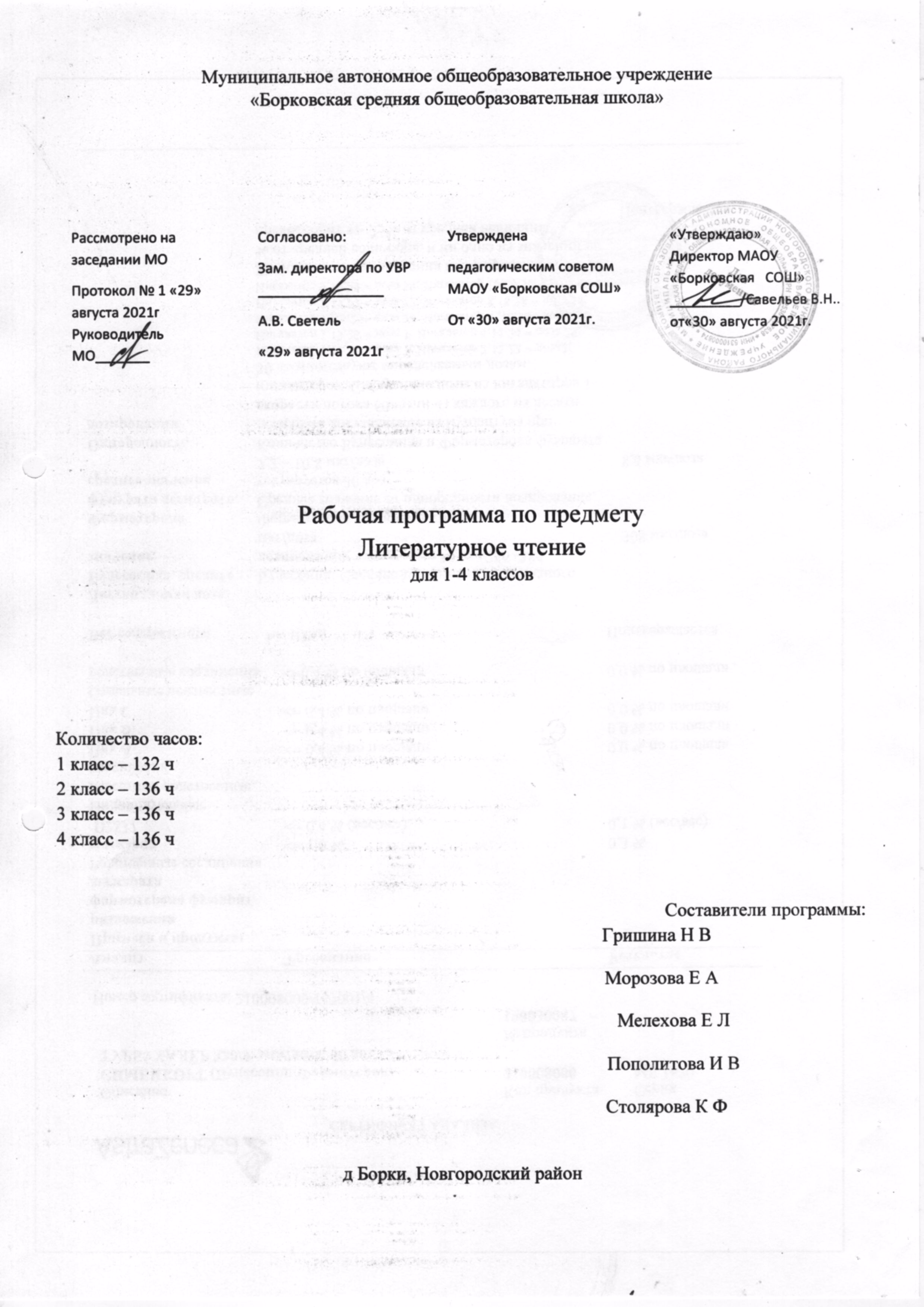 ПОЯСНИТЕЛЬНАЯ ЗАПИСКА Рабочая программа по  предмету  «Литературное чтение»   для 1-4 классов общеобразовательной школы разработана на основе следующих нормативно - правовых документов:  Федеральный закон от 29.12.2012 № 273-ФЗ «Об образовании в Российской Федерации» в редакции от 29.12.2017 года.  Федеральный государственный образовательный стандарт начального общего образования от 06 октября 2009 г. № 373 (в ред. Приказа Минобрнауки Российской Федерации от 31.12.2015 г. №1576); Федеральный государственный образовательный стандарт обучающихся начального общего образования обучающихся с ограниченными возможностями здоровья (Приказ Минобрнауки России от 19 декабря 2014 № 1598 Основная образовательная программа начального общего образования МАОУ "Борковская СОШ" Адаптированная основная образовательная программа начального общего образования обучающихся с задержкой психического развития МАОУ "Борковская СОШ" Рабочая программа составлена на основе авторской программы Л.Ф. Климановой, В.Г. Горецкого, М.В. Головановой.  Общая характеристика учебного предмета.  Литературное чтение - один из основных предметов в системе подготовки младшего школьника. Наряду с русским языком он формирует функциональную грамотность, способствует общему развитию и воспитанию ребенка. Успешность изучения курса литературного чтения обеспечивает результативность обучения по другим предметам начальной школы. Литературное чтение - это один из важных и ответственных этапов большого пути ребенка в литературу. От качества изучения в этот период во многом зависит полноценное приобщение ребенка к книге, развитие у него умения интуитивно чувствовать красоту поэтического слова, свойственного дошкольникам, формирование в дальнейшем потребности в систематическом чтении произведений подлинно художественной литературы. Художественное литературное произведение своим духовным, нравственно-эстетическим содержанием способно активно влиять на всю личность читателя, его чувства, сознание, волю. Оно по своей природе оказывает большое воспитательное воздействие на школьника, формирует его личность. Цели и задачи обучения литературному чтению  Изучение курса литературного чтения в начальной школе с русским (родным) языком обучения направлено на достижение следующих целей:  овладение осознанным, правильным, беглым и выразительным чтением как базовым навыком в системе образования младших школьников; формирование читательского кругозора и приобретение опыта самостоятельной читательской деятельности; совершенствование всех видов речевой деятельности; приобретение умения работать с разными видами информации; развитие художественно-творческих и познавательных способностей, эмоциональной отзывчивости при чтении художественных произведений; формирование эстетического отношения к искусству слова; овладение первоначальными навыками работы с учебными и научно-познавательными текстами;  воспитание интереса к чтению и книге; обогащение нравственного опыта младших школьников; формирование представлений о добре и зле; развитие нравственных чувств; уважение к культуре народов многонациональной России и других стран.   Приоритетной целью обучения литературному чтению в начальной школе является формирование читательской компетентности младшего школьника, осознание себя как грамотного читателя, способного к творческой деятельности. Читательская компетентность определяется владением техникой чтения, приемами понимания прочитанного и прослушанного произведения, знанием книг и умением самостоятельно их выбирать, сформированностью духовной потребности в книге как средстве познания мира и самопознания.   	Основными задачами курса являются:  развивать у учащихся способность воспринимать художественное произведение, сопереживать героям, эмоционально откликаться на прочитанное; учить школьников чувствовать и понимать образный язык художественного произведения, выразительные средства языка, развивать образное мышление; формировать умение воссоздавать художественные образы литературного произведения, развивать творческое и воссоздающее воображение учащихся и особенно ассоциативное мышление; развивать поэтический слух детей, накапливать эстетический опыт слушания произведений, воспитывать художественный вкус; формировать нравственные представления, суждения и оценки через анализ произведения, осмысление мотивов поступков героев, идентификацию себя с героями литературных произведений; обогащать чувственный опыт ребёнка, его реальные представления об окружающем мире и природе; формировать эстетическое отношение ребёнка к жизни, приобщая его к чтению художественной литературы; формировать потребность в постоянном чтении книг, развивать интерес к самостоятельному литературному творчеству; создавать условия для формирования потребности в самостоятельном чтении художественных произведений, формировать читательскую самостоятельность; расширять кругозор детей через чтение книг различных жанров, разнообразных по содержанию и тематике, обогащать нравственно-эстетический и познавательный опыт ребёнка; l обеспечивать развитие речи школьников, формировать навык чтения и речевые умения; 	работать 	с 	различными 	типами 	текстов, 	в 	том 	числе 	научно-познавательным. Место курса «Литературное чтение» в учебном плане Курс «Литературное чтение» рассчитан на 448 ч.  В 1 классе на изучение литературного чтения отводится 40 ч (4 ч в неделю, 10 учебных недель. Курс литературного чтения вводится после завершения обучения грамоте. Обучение грамоте – 92 часа.), во 2—4 классах по 136 ч (4 ч в неделю, 34 учебные недели в каждом классе). Виды контроля освоения учащимися содержания: Текущий контроль за достижениями обучающихся по литературному чтению проходит на каждом уроке в виде индивидуального и фронтального опроса: пересказ текста, чтения содержания произведения, выразительное чтение наизусть. Возможны письменные работы – небольшие по объёму, а так же самостоятельные работы с книгой, иллюстрацией, оглавлением. Тематический контроль проводится после изучения определенной темы и может проходить как в устной, так и в письменной форме. Письменная работа также может быть проведена в виде тестовых заданий, построенных с учетом предмета чтения. Тематический контроль проводится после изучения определенной темы и может проходить как в устной, так и в письменной форме. Письменная работа также может быть проведена в виде тестовых заданий, построенных с учетом предмета чтения. Промежуточный контроль и итоговый контроль: проверка техники чтения. Итоговый контроль по проверке чтения вслух проводится индивидуально. Для проверки подбираются доступные по лексике и содержанию незнакомые тексты. При выборе текста осуществляется подсчет количества слов (слово «средней» длины равно 6 знакам, к знакам относят как букву, так и пробел между словами). Для проверки понимания текста учитель задает после чтения вопросы. Проверка навыка чтения «про себя» проводится фронтально или группами. По итогам года проводится контрольная работа в форме теста.  Контроль проводится на основе готовых материалов:  Крылова О.Н. Литературное чтение: итоговая аттестация . Формы промежуточной аттестации  Особенности изучения предмета учащимися с ЗПР, вариант 7.1. Общей целью изучения предмета «Литературное чтение» является формирование у обучающихся навыков чтения и понимания прочитанного, введение ребенка в мир художественной литературы, привитие вкуса к чтению. Овладение учебным предметом «Литературное чтение» представляет сложность для учащихся с ЗПР, это связано с недостатками фонематического восприятия, непониманием содержания звучащей речи, бедностью словаря, трудностями порождения связного высказывания, несовершенством навыков чтения, несформированностью основных мыслительных операций.  В 	соответствии 	перечисленными 	трудностями 	и 	особыми 	образовательными потребностями определяются общие задачи учебного предмета: формировать фонематическое восприятие, звуковой анализ и синтез; формировать, 	закреплять 	и 	постепенно 	совершенствовать 	навыки 	чтения (сознательного, правильного, беглого и выразительного чтения вслух и про себя); уточнять и обогащать словарный запас путем расширения и дифференциации непосредственных впечатлений и представлений, полученных при чтении; формировать умение полноценно воспринимать литературное произведение в его эмоциональном, образном и логическом единстве, преодолевать недостатки в развитии эмоционально-волевой сферы детей; развивать нравственные и эстетические представления и чувства, художественный вкус, творческое и воссоздающее воображение, корригировать отклонения личностного развития ребенка; преодолевать недостатки в развитии речи обучающихся, формировать речевые умения и навыки; развивать и расширять представления об окружающем мире, обогащать чувственный опыт, развивать мыслительную деятельность и познавательную активность; прививать интерес к книге, к самостоятельному чтению; формировать приемы умственной деятельности, необходимые для овладения навыком чтения (наблюдения, сравнения и обобщения); способствовать 	совершенствованию 	познавательной 	деятельности 	и 	речевой коммуникации, обеспечивающих преодоление типичных для младших школьников с ЗПР недостатков сферы жизненной компетенции;  содействовать достижению личностных, метапредметных и предметных результатов образования. С учетом особых образовательных потребностей детей с ЗПР обозначенные задачи конкретизируются следующим образом: учить выделять последовательность звуков и слогов в словах, использовать знако-восимволические средства (при составлении звуковых схем, схем предложения); формировать умение слитного послогового чтения слов с разной слоговой структурой, умение правильно понимать читаемые слова, предложения, небольшие тексты; учить элементам выразительного чтения; учить понимать звучащую речь, отвечать на вопросы по содержанию услышанного произведения, передавать содержание прослушанного; учить использовать формы речевого этикета; познакомить с произведениями устного народного творчества и детской литературы, доступными для восприятия младших школьников с ЗПР, развивать нравственные и эстетические представления и чувства; учить создавать собственный текст по серии иллюстраций к произведению, на основе личного опыта или впечатлений; развивать и расширять представления об окружающем мире, обогащать чувственный опыт и словарь, развивать мыслительную деятельность и познавательную активность; воспитывать интерес к книгам и чтению; содействовать достижению личностных, метапредметных и предметных результатов образования. Общая характеристика и коррекционно-развивающее значение учебного предмета Учебный предмет «Литературное чтение» является одним из основных предметов в системе подготовки младшего школьника с ЗПР. Овладение читательской компетенцией, умение излагать свои мысли необходимо для полноценной социализации ребенка. Позитивное отношение к книгам и чтению способствует формированию общей культуры. Овладение учебным предметом «Литературное чтение» оказывает положительное влияние на общую успеваемость обучающегося по всем предметным областям. Однако даже у школьника без ограничений по возможностям здоровья овладение навыками правильного, осознанного и беглого чтения нередко вызывает трудности, которые связаны со сложной структурной организацией чтения. У детей с ЗПР часто оказываются несформированными предпосылки овладения навыком чтения: дети с трудом дифференцируют акустически сходные фонемы, плохо запоминают буквы, наблюдается нарушение перекодировки звука в букву и наоборот. Пространственная ограниченность поля зрения, замедленность мыслительной деятельности затрудняют овладение способом слияния согласной и гласной, привязывая ребенка к побуквенному чтению. Дети с ЗПР не слышат в слове отдельных звуков, не могут установить их последовательность, правильно произнести, отмечаются недостатки лексико-грамматической стороны и связной речи.  Успешность изучения курса литературного чтения обеспечивает результативность обучения по другим предметам начальной школы. В результате освоения предметного содержания литературного чтения учащиеся приобретают общие учебные умения, навыки и способы деятельности: осознанно читать, строить диалогическое и монологическое высказывания на основе литературного произведения и личного опыта; описывать и сопоставлять различные объекты, самостоятельно пользоваться справочниками, находить информацию в словарях и др.. При обеспечении коррекционной направленности «Литературное чтение» позволяет младшим школьникам с ЗПР освоить обязательный базисный минимум, преодолеть затруднения в формировании навыка чтения. Работа на уроках литературного чтения в 1 классе направлена на формирование языкового анализа и синтеза как основы, на которой формируется позиционный принцип чтения. Содержание работы на уроке позволяет учащимся овладеть техникой чтения, помогает научиться понимать смысл прочитанного, предотвратить ошибки, возникающие при обучении чтению. Кроме того, на уроках в процессе работы расширяется запас представлений об окружающем мире, обогащается словарь, уточняется понимание лексического значения отдельных слов и содержания текстов в целом. Младшие школьники с ЗПР с помощью учителя учатся самостоятельно использовать контекст при осмыслении встречающихся в нем незнакомых слов и выражений. Специально организованная учителем работа позволяет детям передать содержащуюся в прочитанном тексте мысль, установить временные, причинно-следственные связи, охарактеризовать действующих лиц и дать оценку их поступкам. Школьники также учатся в правильном интонировании при чтении. Работа над перечисленными выше компонентами на уроках чтения способствует пониманию прочитанного и, следовательно, накоплению необходимых сведений и знаний об окружающей действительности, речевому развитию учащихся, преодолению специфических недостатков познавательной деятельности, оказывая положительное влияние на весь процесс обучения младшего школьника.  В процессе реализации данного учебного предмета формируются навыки правильного, сознательного, беглого и выразительного чтения, которые необходимы младшим школьникам для усвоения программного материала по всем предметам учебного плана.  Умение передавать при чтении различными выразительными средствами свое отношение к прочитанному, способность сделать подробный, выборочный и краткий пересказ, умение воспроизводить содержание текста-описания или рассуждения являются одним из необходимых условий успешного обучения. Умение различать в тексте слова, объяснять и использовать в собственной речи оттенки значений слов, образные средства выразительности способствуют развитию всех компонентов речевой системы. Умение отличать связный текст от набора предложений, делить текст на части, озаглавливать их, объяснять смысл названия текста и смысл текста в целом также является необходимым школьным навыком. ПЛАНИРУЕМЫЕ РЕЗУЛЬТАТЫ ОСВОЕНИЯ УЧЕБНОГО ПРЕДМЕТА Реализация программы обеспечивает достижение выпускниками начальной школы следующих личностных, метапредметных и предметных результатов. Личностные результаты: формирование чувства гордости за свою Родину, её историю, российский народ, становление гуманистических и демократических ценностных ориентаций многонационального российского общества; формирование средствами литературных произведений целостного взгляда на мир в единстве и разнообразии природы, народов, культур и религий; воспитание художественно-эстетического вкуса, эстетических потребностей, ценностей и чувств на основе опыта слушания и заучивания наизусть произведений художественной литературы; развитие этических чувств, доброжелательности и эмоционально-нравственной отзывчивости, понимания и сопереживания чувствам других людей; формирование уважительного отношения к иному мнению, истории и культуре других народов, выработка умения терпимо относиться к людям иной национальной принадлежности; овладение начальными навыками адаптации в школе к школьному коллективу; принятие и освоение социальной роли обучающегося, развитие мотивов учебной деятельности и формирование личностного смысла учения; развитие самостоятельности и личной ответственности за свои поступки на основе представлений о нравственных нормах общения; развитие навыков сотрудничества со взрослыми и сверстниками в разных социальных ситуациях, умения избегать конфликтов и находить выходы из спорных ситуаций, возможность сравнивать поступки героев литературных произведений со своими собственными поступками, осмысливать поступки героев; наличие мотивации к творческому труду и бережному отношению к материальным и духовным ценностям, формирование установки на безопасный, здоровый образ жизни. Метапредметные результаты: овладение способностью принимать и сохранять цели и задачи учебной деятельности, поиска средств её осуществления; освоение способов решения проблем творческого и поискового характера; формирование умения планировать, контролировать и оценивать учебные действия в соответствии с поставленной задачей и условиями её реализации, определять наиболее эффективные способы достижения результата; формирование умения понимать причины успеха/неуспеха учебной деятельности и способности конструктивно действовать даже в ситуациях неуспеха; использование знаково-символических средств представления информации о книгах;  активное использование речевых средств для решения коммуникативных и познавательных задач; использование различных способов поиска учебной информации в справочниках, словарях, энциклопедиях и интерпретации информации в соответствии с коммуникативными и познавательными задачами; овладение навыками смыслового чтения текстов в соответствии с целями и задачами, осознанного построения речевого высказывания в соответствии с задачами коммуникации и составления текстов в устной и письменной формах; овладение логическими действиями сравнения, анализа, синтеза, обобщения, классификации по родовидовым признакам, установления причинно-следственных связей, построения рассуждений; готовность слушать собеседника и вести диалог, признавать различные точки зрения и право каждого иметь свою, излагать своё мнение и аргументировать свою точку зрения и оценку событий; формирование умения договариваться о распределении ролей в совместной деятельности, определение общей цели и путей её достижения, осмысливать собственное поведение и поведение окружающих; готовность конструктивно разрешать конфликты посредством учёта интересов сторон и сотрудничества. СОДЕРЖАНИЕ УЧЕБНОГО ПРЕДМЕТА Содержание курса 1 КЛАСС. Программа «Литературное чтение» начинается с обучения грамоте – 92 часа.  Обучение грамоте направлено на формирование навыка чтения и основ элементарного графического навыка, развитие речевых умений, обогащение и активизацию словаря, совершенствование фонематического слуха, осуществление грамматико-орфографической пропедевтики. Задачи обучения грамоте решаются на уроках обучения чтению и на уроках обучения письму. Обучение письму идёт параллельно с обучением чтению. Содержание обучения грамоте обеспечивает решение основных задач трёх его периодов:  добукварного (подготовительного),  букварного (основного)   послебукварного (заключительного). Добукварный период является введением в систему языкового и литературного образования. Его содержание направлено на создание мотивации к учебной деятельности, развитие интереса к самому процессу чтения. Особое внимание на этом этапе уделяется выявлению начального уровня развитости устных форм речи у каждого ученика, особенно слушания и говорения. Стоит и другая задача – приобщение к учебной деятельности, приучение к требованиям школы. Содержание букварного периода охватывает изучение первых согласных звуков и их буквенных обозначений; последующих гласных звуков и букв, их обозначающих; знакомство с гласными звуками, обозначающими два звука; знакомство с буквами, не обозначающими звуков. Специфическая особенность данного этапа заключается в непосредственном обучении чтению, усвоению его механизма. Первоклассники осваивают два вида чтения: орфографическое (читаю, как написано) и орфоэпическое (читаю, как говорю); работают со слоговыми таблицами и слогамислияниями; осваивают письмо всех гласных и согласных букв, слогов с различными видами соединений, слов, предложений, небольших текстов. Послебукварный (заключительный) – повторительно-обобщающий этап. На данном этапе обучения грамоте осуществляется постепенный переход к чтению целыми словами, формируется умение читать про себя, развиваются и совершенствуются процессы сознательного, правильного, темпового и выразительного чтения слов, предложений, текстов. После обучения грамоте начинается раздельное изучение русского языка и литературного чтения.  1 КЛАСС ( 40 ч, из них 4 ч - резервные) Вводный урок  Знакомство с учебником по литературному чтению. Система условных обозначений. Содержание учебника. Словарь. Жили – были буквы  Выставка книг по теме. В. Данько «Загадочные буквы». Понятия «автор», «писатель», «произведение». Сочинение двустиший о буквах.  И. Токмакова «Аля, Кляксич и буква А».  С.Чёрный «Живая азбука». Г.Сапкир «Про медведя». Ф.Кривин «Почему «А» поёт, а «Б» нет» .  И.Гамазкова «Кто как кричит?».  И.Гамазкова, Е.Григорьева «Живая азбука» Игра «Подбери рифму». С.Маршак «Автобус №26».  Из старинных книг.  Творческая работа: волшебные превращения.  Проекты «Создаем город букв», «Буквы - герои сказок». Загадки. Сказки. Небылицы. Русские  народные  сказки  «Теремок», «Рукавичка», «Петух и собака».   Загадки, песенки. Русские народные потешки и небылицы . Отгадывание загадок с опорой на сущностные признаки предметов.  Стишки и потешки из книги «Рифмы Матушки Гусыни» «Король Пипин» ,  «Дом, который построил Джек».  Авторская сказка А.С.Пушкин «Сказка о царе Салтане…».  Из старинных книг. Л.Толстой «Зайцы и лягушки».  Ушинский «Гусь и Журавль»  Разноцветные страницы. Викторина по сказкам. Апрель, апрель! Звенит капель…   Разноцветные страницы. А. Майков«Христос Воскрес»,  «Весна»; «Ласточка промчалась…». А. Плещеев «Травка зеленеет..» И.Токмакова «Ручей» С. Маршак «Апрель». Т. Белозеров «Подснежники».  Е.Трутнева, И.Токмакова «Когда это бывает?» В.Берестов «Воробушки» .Р.Сеф «Чудо»  Проект «Составляем сборник загадок». И в шутку и всерьёз  И. Токмакова «Мы играли в хохотушки». Я. Тайц «Волк». Г. Кружков «Ррры!»  Н. Артюхова «Саша-дразнилка».  К. Чуковский «Федотка». О. Дриз «Привет». И.Токмакова «Разговор Лютика и Жучка» .О.Григорьев «Стук». И. Пивоварова «Кулинаки-пулинаки». М. Пляцковский «Помощник».  К.Чуковский «Телефон». Из старинных книг. К.Ушинский «Что хорошо и что дурно?», «Ворон и сорока», «Худо тому, кто добра не делает никому». Разноцветные страницы. Я и мои друзья Ю. Ермолаева «Лучший друг». Е. Благинина «Подарок».  В. Орлов «Кто первый?». С. Михалков «Бараны». Анализ и оценка поступков героев. Р. Сеф «Совет». В. Берестов «В магазине игрушек».  И. Пивоварова «Вежливый ослик». А. Барто «Вот так защитник».  Я. Аким «Моя родня». С. Маршак «Хороший день».  М. Пляцковский «Сердитый дог Буль». Д. Тихомиров «Мальчики и лягушки», «Находка».  Из старинных книг.  Д. Тихомиров «Мальчики и лягушки», «Находка».  Разноцветные страницы. Проект: «Наш класс — дружная семья». Создание летописи класса.  О братьях наших меньших С. Михалков «Трезор». Р. Сеф «Кто любит собак».  В. Осеева «Собака яростно лаяла». И. Токмакова «Купите собаку».  М. Пляцковский «Цап Царапыч». Г. Сапгир «Кошка».  В. Берестов «Лягушата».  Н.Сладков «Лисица и ёж». В.Лунин «Никого не обижай». С. Михалков «Важный совет». Д. Хармс «Храбрый ёж». Н. Сладков «Лисица и Ёж».  Из старинных книг. С.Аскаков «Гнездо».  Разноцветные страницы.  Тематическое планирование 1 КЛАСС  Букварный период Тематическое планирование  1 КЛАСС Систематический курс. Планируемые результаты 1 КЛАСС отличать текст от набора предложений, записанных как текст; осмысленно, правильно читать целыми словами; отвечать на вопросы учителя по содержанию прочитанного; подробно пересказывать текст; составлять устный рассказ по картинке; называть звуки, из которых состоит слово (гласные – ударный, безударные; согласные – звонкие, глухие, парные и непарные,твёрдые, мягкие, парные и непарные);  не смешивать понятия «звук» и «буква»;   делить слово на слоги, ставить ударение. определять роль гласных букв, стоящих после букв, обозначающих согласные звуки, парные по мягкости (обозначение гласного звука и указание на твёрдость или мягкость согласного звука); определять количество букв и звуков в слове. Содержание курса 2 КЛАСС (136) Вводный урок   	Знакомство с учебником, системой условных обозначений, содержанием учебника,  	словарём. Самое великое чудо на свете  Напутствие читателю Р. Сефа.  Старинные и современные книги. Сравнение книг.  Высказывания о книгах К. Ушинского, М. Горького, Л. Толстого. Классификация  	высказываний. Проект: «О чём может рассказать школьная библиотека». Устное народное творчество  Малые и большие жанры устного народного творчества: пословицы, поговорки, народные  песни, потешки, прибаутки, скороговорки, считалки, небылицы, загадки, сказки.  Русские народные сказки «Петушок и бобовое зёрнышко», « У страха глаза велики»,  «Лиса  	и тетерев», «Лиса и журавль», «Каша из топора», «Гуси-лебеди». Обобщение по разделу «Устное народное творчество». Защита проекта. Промежуточное тестирование в форме теста. Люблю природу русскую. Осень  Картины осенней природы. Образ осени в загадках. Соотнесение загадки и отгадки. Лирические стихотворения Ф.Тютчева, К.Бальмонта, А.Плещеева, А.Фета, А.Толстого,  	С.Есенина, В. Брюсова, В. Берестова, М. Пришвина.  Обобщение по разделу «Люблю природу русскую. Осень».   Промежуточное тестирование в форме теста. Русские писатели  А.С.Пушкин. Лирические стихотворения, «Сказка о рыбаке и рыбке». Средства  	художественной выразительности: эпитет, сравнение, олицетворение.  И.А.Крылов. Басни. Л.Н.Толстой. Басни. Рассказы. Обобщение по разделу «Русские писатели».  Промежуточное тестирование в форме теста.  О братьях наших меньших  О братьях наших меньших. Весёлые стихи о животных А.Шибаева, Б.Заходера,  	И.Пивоваровой, В.Берестова. Научно-популярный текст Н.Сладкова. Рассказы о животных  	М.Пришвина, Е.Чарушина, Б.Житкова, В.Бианки. Обобщение по разделу «О братьях наших меньших». Промежуточное аттестация в форме  	теста.  Из детских журналов  Произведения из детских журналов. Д.Хармс, С.Я. Маршак, Ю.Владимиров, А.Введенский.  	Промежуточное аттестация в форме теста. Проект: «Мой любимый детский журнал». Люблю природу русскую. Зима  Зимние загадки.  Лирические стихотворения И.Бунина, К.Бальмонта, Я.Акима, Ф.Тютчева, С.Есенина. Русская народная сказка «Два Мороза». С.Михалков «Новогодняя быль», весёлые стихи о  	зиме А.Барто, А.Прокофьева. Промежуточное аттестация в форме теста. Обобщение по разделу «Люблю природу русскую. Зима». Промежуточное аттестация в форме теста.  Писатели детям  Произведения о детях. К.И.Чуковский. Сказки. «Путаница», «Радость», «Федорино горе».  С.Маршак «Кот и лодыри».  С. В. Михалков «Мой секрет», «Сила воли», «Мой щенок».   А. Л. Барто «Верёвочка»,  «Мы не заметили жука», «В школу», «Вовка – добрая душа».  Юмористические рассказы Н.Н.Носова «Затейники», «Живая шляпа»,  «На горке».  Обобщение по разделу «Писатели - детям».  Промежуточное аттестация в форме теста.  Я и мои друзья  Стихи о дружбе и друзьях: В.Д. Берестов «За игрой», «Гляжу с высоты», Э.Э. Мошковская «Я  	ушёл в свою обиду», В.В. Лунин «Я и Вовка». Соотнесение пословиц и смысла  	стихотворения. Рассказы: Н.А. Булгаков «Анна, не грусти!»; Ю. И. Ермолаев «Два пирожных»; В. А. Осеева «Волшебное слово»,  «Хорошее», «Почему?».  Обобщение по разделу «Я и мои друзья».  Промежуточное аттестация в форме теста.  Люблю природу русскую. Весна  Весенние загадки. Лирические стихотворения Ф.Тютчева, А.Плещеева, А.Блока, И.Бунина,  	С.Маршака, И. А. Бунина, Е.Благининой, Э.Мошковской.  Обобщение по разделу «Люблю природу русскую! Весна».   Промежуточное аттестация в форме теста.  И в шутку и всерьёз  Весёлые стихи Б.Заходера, Э.Успенского, И.Токмаковой, В.Д. Берестова, Г. Б. Остера. Э. Н.  	Успенский «Чебурашка», «Если был бы я девчонкой». Герой авторских стихотворений. Ритм  	стихотворения.  Герои юмористических рассказов. Особое отношение к героям юмористического текста. Г. Б. Остер «Будем знакомы», В. Ю. Драгунский «Тайное становится явным».  Обобщение по разделу «И в шутку и всерьёз».  Промежуточное аттестация в форме теста.  Литература зарубежных стран  Американские, английские, французские, немецкие народные песенки в переводе  	С.Маршака, В.Викторова, Л.Яхнина. Сравнение русских и зарубежных песенок. Ш.Перро «Кот в сапогах», «Красная Шапочка».  Г.С.Андерсен «Принцесса на горошине».Эни Хогарт. «Мафин и паук». Итоговая  аттестация в  	форме теста. Проект: «Мой любимый писатель-сказочник». Обобщение по разделу «Литература зарубежных стран».  Промежуточное аттестация в форме теста.  Итоговая  аттестация в форме теста.  Задание на лето. Тематическое планирование  2 КЛАСС. Планируемые результаты 2 КЛАСС Учащиеся научатся: понимать цели изучения темы, представленной на шмуцтитулах, пользоваться (под руководством учителя) в читательской практике приёмами чтения (комментированное чтение, чтение диалога, выборочное чтение); читать целыми словами со скоростью чтения, позволяющей понимать художественный текст; при чтении отражать настроение автора; ориентироваться в учебной книге, её элементах; находить сходные элементы в книге художественной; просматривать и выбирать книги для самостоятельного чтения и поиска нужной информации (справочная литература) по совету взрослых; фиксировать свои читательские успехи в «Рабочей тетради»; осознавать нравственное содержание пословиц, поговорок, мудрых изречений русского народа, соотносить их нравственный смысл с изучаемыми произведениями; распределять загадки по тематическим группам, составлять собственные загадки на основе предложенного в учебнике алгоритма; соотносить заголовок текста с содержанием, осознавать взаимосвязь содержания текста с его заголовком (почему так называется); определять характер литературных героев, приводить примеры их поступков. Учащиеся получат возможность научиться: читать вслух бегло, осознанно, без искажений, выразительно, передавая своё отношение к прочитанному, выделяя при чтении важные по смыслу слова, соблюдая паузы между предложениями и частями текста; понимать смысл традиций и праздников русского народа, сохранять традиции семьи и школы, осуществлять подготовку к праздникам; составлять высказывания о самых ярких и впечатляющих событиях, происходящих в дни семейных праздников, делиться впечатлениями о праздниках с друзьями; употреблять пословицы и поговорки в диалогах и высказываниях на заданную тему; наблюдать, как поэт воспевает родную природу, какие чувства при этом испытывает; рассуждать о категориях «добро» и «зло», «красиво» и «некрасиво», употреблять данные понятия и их смысловые оттенки в своих оценочных высказываниях; предлагать свои варианты разрешения конфликтных ситуаций и нравственных дилемм;  пользоваться элементарными приёмами анализа текста с помощью учителя. Содержание курса 3 КЛАСС (136) Вводный урок по курсу литературного чтения.    Введение. Знакомство с учебником по литературному чтению. Система условных обозначений. Содержание учебника. Словарь Самое великое чудо на свете.  Рукописные книги Древней Руси.  Первопечатник Иван Федоров. Фотографии, рисунки, текст – объекты для получения необходимой информации.  Оценка достижений. Тест № 1 по теме «Самое великое чудо на свете» Устное народное творчество.  Устное народное творчество. Русские народные лирические и шуточные  песни.  Малые фольклорные жанры. Докучные сказки. Сочинение докучных сказок.  Произведения прикладного искусства: гжельская и хохломская посуда, дымковская и богородская игрушка. Русские народные сказки «Сестрица Аленушка и братец Иванушка»,  «Иван-царевич и Серый волк».   «Сивка - Бурка».  Проект «Сочиняем волшебную сказку». Оценка достижений по разделу «Устное народное творчество». Тест №2  по теме «Устное народное творчество» Поэтическая тетрадь 1   Проект: «Как научиться читать стихи» на основе научно-популярной статьи Я. Смоленского. Русские поэты 19-20 века. Ф.И.Тютчев «Весенняя гроза»,  «Листья»; А.А.Фет «Мама! Глянь-ка из окошка…»,  «Зреет рожь над жаркой нивой…» ; И.С.Никитин «Полно, степь моя…»,  «Встреча зимы»; И.З. Суриков «Детство»,  «Зима».  Сочинение  - миниатюра «О чем расскажут осенние листья». Оценка достижений. Тест № 3 по теме «Поэтическая тетрадь 1» Великий русские писатели  Лирические стихотворения А.С. Пушкина  «За весной, красой природы…»,  «Уж небо осенью дышало…»,  «В тот год осенняя погода…»,  «Опрятней модного паркета…», «Зимнее утро», «Зимний вечер».  Литературная сказка А. С. Пушкина «Сказка о царе Салтане, о сыне его…»  И.А.Крылов. Басни: «Мартышка и очки», «Зеркало и обезьяна»,  «Ворона и Лисица».  Лирические стихотворения  М.Ю. Лермонтов «Горные вершины…», «На севере диком стоит одиноко…», «Утес»,  «Осень». Л.Н.Толстой. Детство Л.Н.Толстого из воспоминаний писателя.  Рассказы:  «Акула»,  «Прыжок»,  «Лев и собачка»,  «Какая бывает роса на траве»,  «Куда девается вода из моря?».   Оценка достижений. Тест № 4 по теме «Великие русские писатели» Поэтическая тетрадь  2   Н.А.Некрасов. «Славная осень!..»,  «Не ветер бушует над бором…». Повествовательное произведение в стихах Н.А. Некрасова «Дедушка Мазай и зайцы».  Лирические  произведения: И.А. Бунин «Детство»,  К.В.Бальмонта «Золотое слово», И.А. Бунин «Полевые цветы», «Густой зеленый ельник у дороги…». Оценка достижений. Тест № 5 по теме «Поэтическая тетрадь 2» Литературные   сказки   Д.Н.Мамин-Сибиряк «Алёнушкины сказки»,  «Сказка про храброго Зайца-Длинные Уши, Косые Глаза, Короткий Хвост».  В.М.Гаршин «Лягушка – путешественница».  В.Ф.Одоевский «Мороз Иванович».  Оценка достижений. Были – небылицы   Различение вымышленных событий  и реальных: М. Горький «Случай с Евсейкой».  К. Г. Паустовский «Растрепанный воробей».  А. И. Куприн «Слон».  Оценка достижений. Тест №7 по теме «Были – небылицы». Поэтическая тетрадь  1   Саша Черный «Что ты тискаешь утенка…»,  «Воробей», «Слон».  А. Блок «Ветхая избушка».  А.А.Блок «Сны»,  «Ворона».  С. Есенин «Черемуха».  Оценка достижений. Тест № 8 по теме «Поэтическая тетрадь 1» Люби   живое   М.М. Пришвин «Моя Родина» ( из воспоминаний).  И. Соколов-Микитов «Листопадничек».  В.И. Белов «Малька провинилась»,  «Еще  раз про Мальку».  В. Бианки «Мышонок Пик».  Б. Житков «Про обезьянку».  В.П.Астафьев «Капалуха».  В.Ю. Драгунский «Он живой и светится».  Оценка достижений. Тест № 9 по теме «Люби живое» Поэтическая  тетрадь  2  С.Я. Маршак «Гроза днем»,  «В лесу над росистой поляной…».   А. Л. Барто «Разлука»,  «В театре».  С.В.Михалков «Если». Е.А.Благинина «Кукушка».  Выразительные средства: олицетворение, эпитеты, сравнения Проект: «Праздник поэзии».  Оценка достижений. Тест № 10 по теме «Поэтическая тетрадь 2» Собирай по ягодке – неберешь кузовок.    Б.В.Щергин «Собирай по ягодке – наберешь кузовок».  А.П.Платонов «Цветок на земле».  А.П.Платонов «Еще мама».  М.М.Зощенко «Золотые слова»,  «Великие путешественники».  Н.Н.Носов «Федина задача»,  «Телефон».  Оценка достижений. Игра-конкурс по разделу «Собирай по ягодке – наберёшь кузовок». Тест №11 по теме «Собирай по ягодке – наберёшь кузовок» По страницам детских журналов   «Мурзилка» и «Веселые картинки» - самые старые детские журналы.  Л.Кассиль «Отметка Риммы Лебедевой». Ю.И.Ермолаев «Проговорился».   Ю.И.Ермолаев «Воспитатели».  Г.Б.Остер «Вредные советы»,  «Как получаются легенды».   Р.Р.Сеф. «Веселые стихи».  Оценка достижений. Читательская конференция «По страницам детских журналов». Тест № 12 по теме «По страницам детских журналов» Зарубежная литература  Мифологические герои и их подвиги.   Древнегреческий миф «Храбрый Персей». Жанровое своеобразие мифа. Г.Х.Андерсен «Гадкий утёнок». Оценка достижений. Итоговый тест № 13. Список литературы на лето. Тематическое планирование  3 КЛАСС. Планируемые результаты 3 КЛАСС Учащиеся научатся: читать вслух бегло, осознанно, без искажений, выразительно, передавая своё отношение к прочитанному, выделяя при чтении важные по смыслу слова, соблюдая паузы между предложениями и частями текста; осознанно выбирать виды чтения (ознакомительное, выборочное, изучающее, поисковое) в зависимости от цели чтения; понимать смысл традиций и праздников русского народа, сохранять традиции семьи и школы, осмысленно готовиться к национальным праздникам; составлять высказывания о самых ярких и впечатляющих событиях, происходящих в дни семейных праздников, делиться впечатлениями о праздниках с друзьями и товарищами по классу; употреблять пословицы и поговорки в диалогах и высказываниях на заданную тему; наблюдать, как поэт воспевает родную природу, какие чувства при этом испытывает;  рассуждать о категориях добро и зло, красиво и некрасиво, употреблять данные понятия и их смысловые оттенки в своих оценочных высказываниях; предлагать свои варианты разрешения конфликтных ситуаций; пользоваться элементарными приёмами анализа текста; составлять краткую аннотацию (автор, название, тема книги, рекомендации к чтению) на художественное произведение по образцу; самостоятельно читать произведение, понимать главную мысль; соотносить главную мысль произведения с пословицей или поговоркой; понимать, позицию какого героя произведения поддерживает автор, находить этому доказательства в тексте; задавать вопросы по прочитанному произведению, находить на них ответы в тексте; находить эпизод из прочитанного произведения для ответа на вопрос или подтверждения собственного мнения; делить текст на части; озаглавливать части, подробно пересказывать, опираясь на составленный под руководством учителя план; находить книги для самостоятельного чтения в библиотеках (школьной, домашней, городской, виртуальной и др.); при выборе книг и поиске информации опираться на аппарат книги, её элементы; делиться своими впечатлениями о прочитанных книгах, участвовать в диалогах и дискуссиях о них; пользоваться тематическим каталогом в школьной библиотеке.  Содержание курса 4 КЛАСС (136) Вводный урок по курсу литературного чтения  Знакомство с учебником по литературному чтению. Система условных обозначений. Содержание учебника. Словарь.  Летописи, былины,  жития   Из летописи  « И повесил щит Олег  свой на врата Царьграда», « И повесил щит Олег  свой на врата Царьграда», « И вспомнил Олег коня своего».   События летописи – основные события Древней Руси. А. С. Пушкин «Песнь о вещем Олеге». Поэтический  текст былины «Ильины три поездочки». Сергий Радонежский – святой земли русской.  В.Клыков. Памятник Сергию Радонежскому. Житие Сергия Радонежского. Детство Варфоломея. Юность Варфоломея. Рассказ о битве на Куликовом поле на основе опорных слов и репродукций известных картин. Проект: «Создание календаря исторических событий». Оценка достижений. Чудесный мир  классики. П.П.Ершов «Конек-Горбунок». Сравнение литературной и народной сказок. Мотивы народной сказки и литературной.  Стихотворения А.С.Пушкин. «Няне»,  «Туча»,  «Унылая пора! Очей очарованье!». Литературная сказка «Сказка о мертвой  царевне и семи богатырях».  М.Ю. Лермонтов «Дары Терека».  «Ашик-Кериб» - турецкая сказка.  Л.Н.Толстой «Детство».  Басня Л.Н.Толстого  «Как мужик убрал камень».  А.П.Чехов «Мальчики».  Оценка достижений. Поэтическая  тетрадь   Стихотворения о природе Ф.И.Тютчев «Еще земли печален вид»,«Как неожиданно и ярко».  А.А.Фет «Весенний дождь»,   «Бабочка».   Е.А.Баратынский  « Весна, весна! Как воздух чист», «Где сладкий  шёпот».  А.Н.Плещеев «Дети и птичка».  И.С. Никитин «В синем небе плывут над полями…». И.А. Бунин «Листопад».  Н. А. Некрасов «Школьник».   Н. А. Некрасов «В зимние сумерки нянины сказки».  Средства  художественной выразительности: сравнение, эпитеты. Оценка достижений. Литературные сказки   Литературные  сказки: В.Ф.Одоевский «Городок в Табакерке», В.М. Гаршин «Сказка о жабе и розе», П.П.Бажов  «Серебряное копытце», С.Т. Аксаков «Аленький цветочек ». Оценка достижений. Делу  время – потехе час  Е.Л.Шварц «Сказка о потерянном времени».    Юмористические рассказы В.Ю.Драгунского  «Главные реки»,   «Что любит Мишка». В.В.Голявкин «Никакой я горчицы  не ел».  Оценка достижений. Страна детства  Б. С. Житков «Как я ловил человечков».  К.Г. Паустовский «Корзинка с еловыми шишками».  М.М.Зощенко «Елка».  Оценка достижений. Поэтическая  тетрадь   Развитие чувства в лирическом стихотворении В. Я. Брюсова «Опять сон», «Детская».  С. А. Есенина «Бабушкины сказки», М. И. Цветаевой «Бежит тропинка с бугорка», «Наши царства».   Конкурс  чтецов.  Оценка достижений. Природа и мы  Отношение человека к природе в произведениях:  Д.Н.Мамина-Сибиряка  «Приемыш».  А.И.Куприна «Барбос и Жулька»,   М.М.Пришвина «Выскочка»,  Е.И. Чарушина «Кабан», В.П.Астафьева  «Стрижонок Скрип».  Проект «Природа и мы». Оценка достижений. Поэтическая  тетрадь   Времена года в произведениях  Б. Пастернака «Золотая осень»; С. А. Клычкова «Весна в лесу»;  Д. Б. Кедрина  «Бабье лето», Н.М. Рубцова «Сентябрь».  Мотивы народного творчества в авторском произведении С.А.Есенин  «Лебедушка». Оценка достижений. Родина  Образ Родины в поэтическом тексте. И.С. Никитин  «Русь».  С.С. Дрожжин  «Родине». Авторское отношение к изображаемому. А.В. Жигулин  «О, Родина! В неярком блеске…». Тема стихотворения. Поэтический вечер. Проект: «Они защищали Родину» Оценка планируемых достижений. Страна Фантазии   Знакомство с названием раздела. Прогнозирование содержания раздела. Герои фантастических рассказов: Е.С. Велтистов «Приключения Электроника», Кир Булычев «Путешествие Алисы».  Оценка достижений. Зарубежная  литература  Герои приключенческой литературы. Д. Свифт «Путешествие Гулливера»;  М. Твен «Приключение  Тома Сойера». Авторская сказка. Г.Х Андерсен «Русалочка».  Проверка техники чтения. Библейские сказания. Сказания о Христе.   Сельма Лагерлеф «В Назарете»,  « Святое Семейство», « Иисус и Иуда». Оценка достижений. Тематическое планирование  4 КЛАСС. Планируемые результаты 4 КЛАСС понимать значимость произведений великих русских писателей и поэтов (Пушкина, Толстого, Чехова, Тютчева, Фета, Некрасова и др.) для русской культуры; читать вслух бегло, осознанно, без искажений, интонационно объединять слова в предложении и предложения в тексте, выражая своё отношение к содержанию и героям произведения; выбирать при выразительном чтении интонацию, темп, логическое ударение, паузы, особенности жанра (сказка сказывается, стихотворение читается с чувством, басня читается с сатирическими нотками и пр.); пользоваться элементарными приёмами анализа текста с целью его изучения и осмысливания; осознавать через произведения великих мастеров слова нравственные и эстетические ценности (добра, мира, терпения, справедливости, трудолюбия); эстетически воспринимать произведения литературы, замечать образные выражения в поэтическом тексте, понимать, что точно подобранное автором слово способно создавать яркий образ;  участвовать в дискуссиях на нравственные темы; подбирать примеры из прочитанных произведений; формулировать вопросы (один-два) проблемного характера к изучаемому тексту; находить эпизоды из разных частей прочитанного произведения, доказывающие собственный взгляд на проблему; делить текст на части, подбирать заглавия к ним, составлять самостоятельно план пересказа, продумывать связки для соединения частей; находить в произведениях средства художественной выразительности; готовить проекты о книгах и библиотеке; участвовать в книжных конференциях и выставках; пользоваться алфавитным и тематическим каталогом в городской библиотеке. Учащиеся получат возможность научиться: осознавать значимость чтения для дальнейшего успешного обучения по другим предметам; приобрести потребность в систематическом просматривании, чтении и изучении справочной, научно-познавательной, учебной и художественной литературы; воспринимать художественную литературу как вид искусства; осмысливать нравственное преображение героя, раскрываемое автором в произведении, давать ему нравственно-эстетическую оценку. соотносить нравственно-эстетические идеалы автора, раскрытые в произведении, со своими эстетическими представлениями и представлениями о добре и зле; на практическом уровне овладеть некоторыми видами письменной речи (повествование — создание текста по аналогии, рассуждение — письменный ответ на вопрос, описание — характеристика героя); работать с детской периодикой.  	УЧЕБНО-МЕТОДИЧЕСКОЕ И МАТЕРИАЛЬНО-ТЕХНИЧЕСКОЕ ОБЕСПЕЧЕНИЕ ОБРАЗОВАТЕЛЬНОГО ПРОЦЕССА Книгопечатная продукция: Учебники: Горецкий В. Г.  и др.  Азбука. Учебник. 1 класс. В 2 ч.  Ч. 1. Горецкий В. Г.  и др.  Азбука. Учебник. 1 класс. В 2 ч.  Ч. 2. Литературное чтение. Учебник. 1 класс. В 2 ч. Ч.1, 2 / (сост. Л.Ф.Климанова, В.Г.Горецкий, Л.А.Виноградская) Литературное чтение. Учебник. 2 класс. В 2 ч. Ч.1, 2 / (сост. Л.Ф.Климанова, В.Г.Горецкий, Л.А.Виноградская) Литературное чтение. Учебник. 3 класс. В 2 ч. Ч.1, 2 / (сост. Л.Ф.Климанова, В.Г.Горецкий, Л.А.Виноградская) Литературное чтение. Учебник. 4 класс. В 2 ч. Ч.1, 2 / (сост. Л.Ф.Климанова, В.Г.Горецкий, Л.А.Виноградская, М.В. Бойкина)  Рабочие тетради Климанова Л.Ф. Чтение. Рабочая тетрадь. 1 класс. Климанова Л.Ф. Чтение. Рабочая тетрадь. 2 класс. Климанова Л.Ф. Чтение. Рабочая тетрадь. 3 класс. Климанова Л.Ф. Чтение. Рабочая тетрадь. 4 класс. Дополнительная литература Крылова О.Н. Литературное чтение: итоговая аттестация: 2 класс: типовые тестовые задания / О.Н. Крылова. – М.: Издательство «Экзамен», 2012. Крылова О.Н. Литературное чтение: итоговая аттестация: 3 класс: типовые тестовые задания / О.Н. Крылова. – М.: Издательство «Экзамен», 2012. Крылова О.Н. Литературное чтение: итоговая аттестация: 4 класс: типовые тестовые задания / О.Н. Крылова. – М.: Издательство «Экзамен», 2012. Методические пособия 1. Климанова Л.Ф. Уроки литературного чтения. Поурочные разработки.  1 класс. 2. Климанова Л.Ф. Уроки литературного чтения. Поурочные разработки.  2 класс. 3. Климанова Л.Ф. Уроки литературного чтения. Поурочные разработки.  3 класс. 4. Климанова Л.Ф. Уроки литературного чтения. Поурочные разработки.  4 класс. Печатные пособия.  1.Комплекты для обучения грамоте (наборное полотно, набор букв, образцы письменных букв). 2.Касса букв и сочетаний.  Комплект динамических раздаточных пособий «Карусель». Учим буквы. Читаем по слогам. Комплект разрезных карточек для тренировки навыков чтения. Комплект динамических раздаточных пособий для начальной школы по обучению грамоте (веера). Гласные, согласные буквы. Комплект демонстрационных таблиц. Наборы сюжетных (предметных) картинок в соответствии с тематикой. Толковый словарь. Репродукции картин в соответствии с тематикой и видами работ. Комплект портретов русских детских писателей. Комплект портретов зарубежных детских писателей Предмет 1 четверть 2 четверть 3 четверть  Год №  п/ п № урока в разде ле Тема урока Виды  и форма контроля Букварный период (92 ч)  Добукварный период (1 ч)  1. Слово. Выделение слова из речи Обучение чтению (15 ч) 2. 1. 	 «Азбука» 	— 	первая 	учебная 	книга. 	 	Условные обозначения «Азбуки» и элементы учебной книги (обложка, титульный лист, иллюстрации, форзац).  Правила поведения на уроке. Правила работы с учебной книгой. 3. 2. 	 Речь устная и письменная. Предложение. Первые школьные впечатления. Пословицы и поговорки об учении. Правила поведения на уроке. Правила работы в группе. Речевой этикет в ситуациях учебного общения: приветствие, прощание, извинение, благодарность, обращение с просьбой. Роль знаний в жизни человека 4. 3. 	 Слово и предложение. Выделение слов из предложения. Различение слова и предложения.  Различение слова и обозначаемого им предмета. Значение слова.  5. 4. 	 Слово и предложение. Графическое изображение слова в составе предложения.Пословицы о труде и трудолюбии 6. 5. 	 Слог. Слог как минимальная произносительная единица языка. Деление слов на слоги. Определение количества слогов в словах. Графическое изображение слова, разделённого на слоги.Составление небольших рассказов по сюжетным картинкам, по материалам собственных наблюдений. Дикие и домашние животные. Забота о животных 7. 6. 	 Ударение. Ударный слог. Определение ударного слога в слове. Обозначение ударения на модели слова (слогоударные схемы). Составление небольших рассказов повествовательного характера по сюжетным картинкам, по материалам собственных наблюдений. Семья. Взаимоотношения в дружной семье 8. 7. 	 Звуки в окружающем мире и в речи. Упражнения в произнесении и слышании изолированных звуков. Составление небольших рассказов повествовательного характера по сюжетным картинкам, по материалам собственных игр, занятий, наблюдений. Игры и забавы детей 9. 8. 	 Звуки в словах. Интонационное выделение звука на фоне слова. Единство звукового состава слова и его значения. Звуковой анализ слова. Сопоставление слов, различающихся одним звуком. Гласные и согласные звуки, 	их 	особенности. 	Слогообразующая 	функция гласных 	звуков. 	Моделирование 	звукового 	состава слова.Составление 	небольших 	рассказов повествовательного характера по сюжетным картинкам, по 	материалам 	собственных 	наблюдений. 	Природа родного края  10. 	9. 	 Слог-слияние. Выделение слияния согласного звука с гласным, согласного звука за пределами слияния. Графическое изображение слога-слияния. Работа с моделями слов, содержащими слог-слияние, согласный звук за пределами слияния. Составление небольших рассказов повествовательного характера по сюжетным картинкам, по материалам собственных наблюдений. Правила безопасного поведения в быту 11. 	10. 	 Повторение и обобщение пройденного материала Слого-звуковой анализ слов. Работа со схемамимоделями.Любимые сказки Составление моделей слов 12. 	11. 	 Гласный звук а, буквы А, а. Особенности произнесения звука а. Характеристика звука [а]. Буквы А, а как знак звука [а]. Печатные и письменные буквы. 	Буквы 	заглавные 	(большие) 	и 	строчные (маленькие).Знакомство с «лентой букв».Составление небольших рассказов повествовательного характера по сюжетным картинкам.Русские народные и литературные сказки. Пословицы и поговорки об азбуке и пользе чтения 13. 	12. 	 Гласный звук о, буквы О, о.Особенности произнесения звука, его характеристика. Буквы О, о как знаки звука о. Составление небольших рассказов повествовательного характера по сюжетным картинкам, по материалам собственных игр, занятий, наблюдений. Взаимопомощь 14. 	13. 	 Гласный звук и, буквы И, и. Особенности произнесения звука, его характеристика.Наблюдение над значением слов. Включение слов в предложения. Дружба и взаимоотношения между друзьями 15. 	14. 	 Гласный звук ы, буква ы. Особенности произнесения нового звука. Характеристика нового звука. Буква ы как знак звука ы. Особенности буквы ы. Наблюдения за изменением формы слова (единственное и множественное число).Наблюдения за смыслоразличительной ролью звуков. Сопоставление слов, различающихся одним звуком. Единство звукового состава слова и его значения. Учение — это труд. Обязанности ученика 16. 	15. 	 Гласный звук у, буквы У, у. Особенности произнесения нового звука. Характеристика нового звука.Повторение гласных звуков [а], [о], [и], [ы]. Ученье — путь к уменью. Качества прилежного ученика Самостоятель ное чтение Тематический контроль Обучение чтению (77 ч)  17. 	1. 	 Согласные звуки н, н’, буквы Н, н. Твёрдость и мягкость согласных звуков. Смыслоразличительная функция твёрдых и мягких согласных звуков. Обозначение твёрдых и мягких согласных на схеме-модели слова. Функция букв, обозначающих гласный звук в открытом слоге.Способ чтения прямого слога (ориентация на букву, обозначающую гласный звук). 18. 	2. 	 Согласные звуки н, н’, буквы Н, н. Чтение слияний согласного с гласным в слогах. Знакомство с двумя видами чтения —орфографическим и орфоэпическим.Чтение предложений с интонацией и паузами в соответствии со знаками препинания.Любовь к Родине. Труд на благо Родины 19. 	3. 	 Согласные звуки с, с’, буквы С, с. Особенности артикуляции новых звуков.Формирование навыка слогового чтения. Чтение слогов с новой буквой. Чтение слов с новой буквой, чтение предложений и короткого текста. Самостоятель ное чтение 20. 	4. 	 Согласные звуки с, с’, буквы С, с. Чтение предложений с интонацией и паузами в соответствии со знаками препинания. Наблюдение над родственными словами.В осеннем лесу. Бережное отношение к природе 21. 	5. 	 Согласные звуки к, к’, буквы К, к. Формирование навыка плавного слогового чтения. Чтение слогов с новой буквой. Чтение слов с новой буквой, чтение предложений и короткого текста. Самостоятель ное чтение 22. 	6. 	 Согласные звуки к, к’, буквы К, к. Чтение предложений с интонацией и паузами в соответствии со знаками препинания.Сельскохозяйственные работы. Труженики села 23. 	7. 	 Согласные звуки т, т, буквы Т, т. Формирование навыка плавного слогового чтения.Чтение слов с новой буквой, чтение предложений и короткого текста. 24. 	8. 	 Согласные звуки т, т, буквы Т, т. Чтение предложений с интонацией и паузами в соответствии со знаками препинания.Животные и растения в сказках, рассказах и на картинах художников 25. 	9. 	 Согласные звуки л, л, буквы Л, л. Звонкие и глухие согласные.Формирование навыка плавного слогового чтения.Чтение слов с новой буквой, чтение предложений и короткого текста. Чтение предложений с интонацией и паузами в соответствии со знаками препинания. Досуг первоклассников: чтение, прогулки, игры на свежем воздухе. Правила поведения в гостях. Практическое овладение диалогической формой речи. Работа над речевым этикетом: приветствие, прощание, благодарность, обращение с просьбой 26. 	10. 	 Досуг первоклассников: чтение, прогулки, игры на свежем воздухе. Правила поведения в гостях.Практическое овладение диалогической формой речи.Работа над речевым этикетом: приветствие, прощание, благодарность, обращение с просьбой Беседа 27. 	11. 	 Согласные звуки р, р’, буквы Р, р. Особенности артикуляции звуков р, р’.Формирование навыка плавного слогового чтения.Чтение слов с новой буквой, Самостоятель ное чтение чтение предложений и коротких текстов. Чтение предложений с интонацией и паузами в соответствии со знаками препинания.Уход за комнатными растениями 28. 	12. 	 Согласные звуки в, в’, буквы В, в.Формирование навыка плавного слогового чтения с постепенным переходом на чтение целыми словами. Чтение слов с новой буквой, чтение предложений и коротких текстов.Чтение предложений с интонацией и паузами в соответствии со знаками препинания.Физкультура. Спортивные игры. Роль физкультуры и спорта в укреплении здоровья  29. 	13. 	 Гласные буквы Е, е.Буква е в начале слов и после гласных в середине и на конце слов.Буква е — показатель мягкости предшествующего согласного в слогеслиянии.Формирование навыка плавного слогового чтения с постепенным переходом на чтение целыми словами.  Самостоятель ное чтение 30. 	14. 	 Гласные буквы Е, е. Чтение слов с новой буквой, чтение предложений и коротких текстов. Чтение предложений с интонацией и паузами в соответствии со знаками препинания.В лесу. Растительный и животный мир леса. 31. 	15. 	 Согласные звуки п, п’, буквы П, п. Формирование навыка плавного слогового чтения с постепенным переходом на чтение целыми словами. Чтение слов с новой буквой, чтение предложений и коротких текстов. Чтение предложений с интонацией и паузами в соответствии со знаками препинания.Профессии родителей  32. 	16. 	 Согласные звуки м, м’, буквы М, м. Формирование навыка плавного слогового чтения с постепенным переходом на чтение целыми словами. Чтение слов с новой буквой, чтение предложений и коротких текстов.  33. 	17. 	 Согласные звуки м, м’, буквы М, м. Чтение слов с новой буквой, чтение предложений и коротких текстов  Самостоятель ное чтение 34. 	18. 	 Согласные звуки м, м’, буквы М, м. Чтение предложений с интонацией и паузами в соответствии со знаками препинания.Москва — столица России 35. 	19. 	 Согласные звуки з, з’, буквы З, з. Сопоставление слогов и слов с буквами з и с. Формирование навыка плавного слогового чтения с постепенным переходом на чтение целыми словами. Чтение слов с новой буквой, чтение предложений и коротких текстов.Чтение предложений с интонацией и паузами в соответствии со знаками препинания.В зоопарке 36. 	20. 	 Согласные звуки з, з’, буквы З, з. Чтение предложений с интонацией и паузами в соответствии со знаками препинания.В зоопарке 37. 	21. 	 Согласные звуки б, б’, буквы Б, б. Сопоставление слогов и слов с буквами б и п. Формирование навыка плавного слогового чтения с постепенным переходом на чтение целыми словами.  Чтение слов с новой буквой, чтение предложений и коротких текстов. 38. 	22. 	 Сопоставление слогов и слов с буквами б и п. Чтение предложений с интонацией и паузами в соответствии со знаками препинания Самостоятель ное чтение 39. 	23. 	 Согласные звуки д, д’, буквы Д, д. Формирование навыка плавного слогового чтения с постепенным переходом на чтение целыми словами.  Чтение слов с новой буквой, чтение предложений и коротких текстов.Чтение предложений с интонацией и паузами в соответствии со знаками препинания 40. 	24. 	 Согласные звуки д, д’, буквы Д, д. Сопоставление слогов и слов с буквами д и т. Формирование навыка плавного слогового чтения с постепенным переходом на чтение целыми словами.  Чтение слов с новой буквой, чтение предложений и коротких текстов.Чтение предложений с интонацией и паузами в соответствии со знаками препинания.  Промежуточн ая аттестация 41. 	25. 	 Гласные буквы Я, я.Буква я в начале слов и после гласных в середине и на конце слов.Буква я — показатель мягкости предшествующего согласного звука в слогеслиянии.  42. 	26. 	 Гласные буквы Я, я Чтение слов с новой буквой, чтение предложений и коротких текстов. Чтение предложений с интонацией и паузами в соответствии со знаками препинания Самостоятель ное чтение 43. 	27. 	 Согласные звуки г, г’, буквы Г, г. Сопоставление слогов и слов с буквами г и к. Чтение слов с новой буквой, чтение предложений и коротких текстов.Чтение предложений с интонацией и паузами в соответствии со знаками препинания Выразитель ное чтение 44. 	28. 	 Мягкий согласный звук ч’, буквы Ч, ч.Чтение слов с новой буквой, чтение предложений и коротких текстов.Чтение предложений с интонацией и паузами в соответствии со знаками препинания Самостоятель ное чтение 45. 	29. 	 Мягкий согласный звук ч’, буквы Ч, ч. Чтение предложений с интонацией и паузами в соответствии со знаками препинания Выразительно е чтение 46. 	30. 	 Буква ь — показатель мягкости предшествующих согласных звуков. Обозначение буквой ь мягкости согласных на конце и в середине слова. Чтение слов с новой буквой, чтение предложений и коротких текстов.Чтение предложений с интонацией и паузами в соответствии со знаками препинания 47. 	31. 	 Буква ь — показатель мягкости предшествующих согласных звуков. Чтение слов с новой буквой, чтение предложений и коротких текстов.Чтение предложений с интонацией 48. 	32. 	 Твёрдый согласный звук ш, буквы Ш, ш. Чтение слов с новой буквой, чтение предложений и коротких текстов. 49. 	33. 	 Сочетание ши. Чтение предложений с интонацией и паузами в соответствии со знаками препинания 50. 	34. 	 	Твёрдый 	согласный 	звук 	ж, 	буквы 	Ж, 	ж. Сопоставление звуков ж и ш. Чтение слов с новой буквой, чтение предложений и коротких текстов. 51. 	35. 	 Твёрдый согласный звук ж, буквы Ж, ж.Чтение предложений с интонацией и паузами в соответствии со знаками препинания 52. 	36. 	 Сочетание 	ши. 	Чтение 	слов 	и 	предложенмий 	с изученными букваи Тест 53. 	37. 	 Чтение слов и предложений с изученными буквами Самостоятель ное чтение Тематический контроль 54. 	38. 	 Гласные буквы Ё, ё. Буква ё в начале слов и после гласных в середине и на конце слов. Буква ё — показатель мягкости предшествующего согласного звука в слогеслиянии. Чтение слов с новой буквой, чтение предложений и коротких текстов 55. 	39. 	 Гласные буквы Ё, ё.. Чтение предложений с интонацией и паузами в соответствии со знаками препинания 56. 	40. 	 Звук j’, буквы Й, й.Чтение слов с новой буквой, чтение предложений и коротких текстов.Чтение предложений с интонацией и паузами в соответствии со знаками препинания 57. 	41. 	 Звук j’, буквы Й, й.Чтение слов с новой буквой, чтение предложений и коротких текстов.Чтение предложений с интонацией 58. 	42. 	 Согласные звуки х, х’, буквы Х, х.Чтение слов с новой буквой, чтение предложений и коротких текстов.Чтение предложений с интонацией и паузами в соответствии со знаками препинания 59. 	43. 	 Согласные звуки х, х’, буквы Х, х. Чтение предложений с интонацией и паузами в соответствии со знаками препинания 60. 	44. 	 Гласные буквы Ю, ю.Буква ю в начале слов и после гласных в середине и на конце слов.Буква ю — показатель мягкости предшествующего согласного звука в слогеслиянии 61. 	45. 	 Чтение слов с новой буквой, чтение предложений и коротких текстов.Чтение предложений с интонацией и паузами в соответствии со знаками препинания Самостоятель ное чтение Тематический контроль 62. 	46. 	 Твёрдый согласный звук ц, буквы Ц, ц. Чтение слов с новой буквой, чтение предложений и коротких текстов.Чтение предложений с интонацией и паузами в соответствии со знаками препинания. Отработка техники чтения. Развитие осознанности и выразительности чтения на материале небольших текстов и стихотворений. 63. 	47. 	 Твёрдый согласный звук ц, буквы Ц, ц Отработка техники 	чтения. 	Развитие 	осознанности 	и выразительности чтения на материале небольших текстов и стихотворений Самостоятель ное чтение 64. 	48. 	 Отработка техники чтения. Развитие осознанности и выразительности чтения на материале небольших текстов и стихотворений. Выразительно е чтение 65. 	49. 	 Гласный звук э, буквы Э, э.Чтение слов с новой буквой, чтение предложений и коротких текстов. Чтение предложений с интонацией и паузами в соответствии со знаками препинания. 66. 	50. 	 Отработка техники чтения. Развитие осознанности и выразительности чтения Самостоятель ное, выразительно е чтение 67. 	51. 	 Мягкий глухой согласный звук щ’.Буквы Щ, щ. Чтение слов с новой буквой, чтение предложений и коротких текстов.Чтение предложений с интонацией и паузами в соответствии со знаками препинания. 68. 	52. 	 Мягкий глухой согласный звук щ’.Буквы Щ, щ. Отработка техники чтения.Развитие осознанности и выразительности чтения на материале небольших текстов и стихотворений Самостоятель ное чтение 69. 	53. 	 Отработка техники чтения. Развитие осознанности и выразительности чтения на материале небольших текстов и стихотворений Самостоятель ное чтение 70. 	54. 	 Согласные звуки ф, ф’, буквы Ф, ф. Чтение слов с новой буквой, чтение предложений и коротких текстов. Чтение предложений с интонацией и паузами в соответствии со знаками препинания. Отработка техники чтения. Развитие осознанности и выразительности чтения на материале небольших текстов и стихотворений Самостоятель ное чтение 71. 	55. 	 Мягкий и твёрдый разделительные знаки. Развитие осознанности и выразительности чтения на материале стихотворений.Отработка техники чтения 72. 	56. 	 Отработка техники чтения слов в ъ и ь знаками Самостоятель ное чтение 73. 	57. 	 Русский алфавит.Правильное называние букв русского алфавита. Алфавитный порядок слов. Отработка техники чтения.Развитие осознанности и выразительности чтения на материале небольших текстов и стихотворений 74. 	58. 	 Алфавитный порядок слов. Отработка техники чтения. Развитие осознанности и выразительности чтения на материале небольших текстов и стихотворений 75. 	59. 	 Отработка техники чтения. Развитие осознанности и выразительности чтения на материале небольших текстов и стихотворений Самостоятель ное чтение 76. 	60. 	 Обобщение изученного в букварный период Промежуточная аттестация  77. 	61. 	 Повторение изученного. Графическое изображение слова. 78. 	62. 	 Повторение 	изученного. 	Графическое 	изображение предложения. 79. 	63. 	 Отработка техники чтения. Развитие осознанности и выразительности чтения на материале небольших текстов и стихотворений 80. 	64. 	 Отработка техники чтения. Развитие осознанности и выразительности чтения на материале небольших текстов и стихотворений. Чтение русских сказок. 81. 	65. 	 Практическое овладение диалогической формой речи. Овладение умениями начать, поддержать, закончить разговор, привлечь внимание и т.п. Беседа 82. 	66. 	 	Практическое 	овладение 	устными 	монологическими Составление высказываниями в соответствии с учебной задачей (описание, повествование, рассуждение). монолога. 83. 67. 	 Нахождение информации, заданной в тексте в явном виде. Формулирование простых выводов на основе информации, содержащейся в тексте на материале коротких текстов Самостоятель ное чтение 84. 68. 	 Отработка техники чтения. Развитие осознанности и выразительности чтения на материале небольших текстов и стихотворений. Сказки Л. Толстого. 85. 69. 	 Отработка техники чтения. Развитие осознанности и выразительности чтения на материале небольших текстов К. Ушинского.  86. 70. 	 Понимание прочитанного текста при самостоятельном чтении вслух и при его прослушивании. 87. 71. 	 Составление небольших рассказов повествовательного характера по серии сюжетных картинок Рассказ по картинке 88. 72. 	 Слушание. Понимание на слух информации, содержащейся в предложенном тексте, определение основной мысли текста, передача его содержания по вопросам Слушание, участие в беседе 89. 73. 	 Повторение 	изученного 	в 	букварный 	период.  Самостоятельная работа – составить схему слова. Проверочная работа 90. 74. 	 Чтение коротких рассказов 91. 75. 	 Практическое овладение диалогической формой речи. участие в дискуссии «зачем нужно учение» 92. 76. 	 Обобщение изученного. отработка навыка чтения. Самостоятель ное чтение №  п/ п № урок а в разде ле Тема урока Коли чест во часо в Виды  и форма контроля Вводный урок  1 1. 1 Знакомство с учебником по литературному чтению. Система условных обозначений. Содержание учебника. Словарь. 1 Собеседование Жили – были буквы  7 2. 1. Знакомство с названием раздела. Прогнозирование содержания раздела. Выставка книг по теме. В. Данько «Загадочные буквы». Понятия «автор», «писатель», «произведение». Сочинение двустиший о буквах. 1 Дискуссия. Сочинение двустиший о буквах.  3. 2.  И. Токмакова «Аля, Кляксич и буква А». Понятие «действующие лица». Деление текста на части, составление картинного плана. 1 Работа с текстом. Деление текста на части, составление картинного плана.  4.   3. С.Чёрный «Живая азбука». Г.Сапкир «Про медведя». 1 Работа с текстом. Ф.Кривин «Почему «А» поёт, а «Б» нет» . Чтение произведения по ролям. Передача различных интонаций при чтении. Анализ и сравнение произведений. Чтение произведения по ролям.  5.   4. И.Гамазкова «Кто как кричит?».  И.Гамазкова, Е.Григорьева «Живая азбука» Передача различных интонаций при чтении. Игра «Подбери рифму». 1 Работа с текстом. Игра «Подбери рифму». 6.   5. С.Маршак «Автобус №26». Разноцветные страницы. Анализ произведения: выявление его идейнохудожественной направленности. 1 Выразительное чтение 7. 6. Из старинных книг. Творческая работа: волшебные превращения. Проекты «Создаем город букв», «Буквы - герои сказок». 1 Проекты 8. 7. Урок-обобщение по разделу «Жили-были буквы». Сравнение художественных произведений, объединенных общей тематикой. Иллюстрирование произведения. Знакомство с элементами книги. 1 Тематический контроль Загадки. Сказки. Небылицы. 9 9 1. Знакомство с названием раздела. Прогнозирование содержания раздела. Выставка книг по теме. Русская народная сказка «Теремок».  Чтение диалога действующих персонажей. 1 Собеседование 10 2. Русская народная сказка «Рукавичка».  Анализ текста, его воспроизведение по опорным словам  1 Работа с текстом. Пересказ по опорным словам 11 3. Русская народная сказка «Рукавичка».  Анализ текста его воспроизведение по картинному плану. 1 Работа с текстом. Воспроизведение текста  по картинному плану 12 4. Загадки, песенки. Русские народные потешки и небылицы .Особенности жанров. Отгадывание загадок с опорой на сущностные признаки предметов.  1 Работа с текстом.  13 5. Стишки и потешки из книги «Рифмы Матушки Гусыни» «Король Пипин» Особенности жанров устного народного творчества, различение и сравнение жанров. 1 Работа с текстом. 14 6. Стишки и потешки из книги «Рифмы Матушки Гусыни» «Дом, который построил Джек». Особенности жанров устного народного творчества, различение и сравнение жанров. 1 Работа с текстом. 15 7. А.С.Пушкин «Сказка о царе Салтане…». Русская народная сказка «Петух и собака». 1 Работа с текстом. 16 8. Из старинных книг. Л.Толстой «Зайцы и лягушки».  Ушинский «Гусь и Журавль»  1 Работа с текстом. 17 9. Обобщение 	по 	разделу 	«Загадки. 	Сказки. Небылицы.». Разноцветные страницы. Викторина по сказкам. 1 Викторина по сказкам. Тематический контроль Апрель, апрель! Звенит капель…   5 Собеседование 18 1. Знакомство с названием раздела. Прогнозирование содержания раздела. Выставка книг по теме. А.Майков «Христос Воскрес». Разноцветные 1 Работа с текстом.  страницы. 19 2. А. Майков «Весна»; «Ласточка промчалась…». А. Плещеев «Травка зеленеет..».  Настроение стихотворения, словарь слов, которые могут помочь передать настроение. 1 Работа с текстом и словарем настроений 20   3. И.Токмакова «Ручей» С. Маршак «Апрель». Т. Белозеров «Подснежники». Сравнение произведений  по настроению, тематике и жанру. 1 Работа с текстом.  21   4. Е.Трутнева, И.Токмакова «Когда это бывает?» В.Берестов «Воробушки» .Р.Сеф «Чудо» Определение настроения произведений. Сравнение их по настроению, тематике и жанру. 1 Работа с текстом.  22   5. Обобщение по разделу «Апрель! Апрель! Звенит капель». Проект «Составляем сборник загадок». 1 Проект Тематический контроль И в шутку и всерьёз  6 23 1. Знакомство с названием раздела. Прогнозирование содержания произведений раздела. Выставка книг по теме. И. Токмакова «Мы играли в хохотушки». Я. Тайц «Волк». Г. Кружков «Ррры!» Особенности юмористических произведений. Чтение по ролям. Пересказ по опорным словам. 1 Собеседование. Чтение по ролям. Пересказ по опорным словам. 24 2. Н. Артюхова «Саша-дразнилка». Прогнозирование текста. Разбиение текста на части, составление плана, определение опорных слов для пересказа. 1 Работа с текстом.  25   3. К. Чуковский «Федотка». О. Дриз «Привет». И.Токмакова «Разговор Лютика и Жучка» .О.Григорьев «Стук». Анализ, оценка и передача интонацией настроений и чувств героев. 1 Работа с текстом.  26   4. 	И. 	Пивоварова 	«Кулинаки-пулинаки». 	М. 	Пляцковский 	«Помощник». 	Чтение 	по 	ролям. Анализ и оценка чувств и настроений героев. 1 Чтение по ролям.  27   5. К.Чуковский «Телефон». 1 Работа с текстом. 28 6. Из старинных книг. К.Ушинский «Что хорошо и что дурно?», «Ворон и сорока», «Худо тому, кто добра не делает никому». Разноцветные страницы. Обобщение по разделу «И в шутку и всерьёз». 1 Работа с текстом. Тест Тематический контроль Я и мои друзья 7 29 1. Знакомство с названием раздела. Прогнозирование содержания произведений раздела. Ю. Ермолаева «Лучший друг». Е. Благинина «Подарок». Анализ и оценка поступков героев. 1 Собеседование 30 2. В. Орлов «Кто первый?». С. Михалков «Бараны». Анализ и оценка поступков героев. Прогнозирование содержания произведения. Р. Сеф «Совет». В. Берестов «В магазине игрушек».  1 Работа с текстом 31 3. И. Пивоварова «Вежливый ослик». А. Барто «Вот так защитник». Анализ и оценка поступков героев. 1 Работа с текстом 32 4. Я. Аким «Моя родня». С. Маршак «Хороший день». Анализ и оценка поступков героев. 1 Работа с текстом 33 5. М. Пляцковский «Сердитый дог Буль». Д. Тихомиров «Мальчики и лягушки», «Находка». Анализ и оценка поступков героев. 1 Работа с текстом 34 6. Из старинных книг.  Д. Тихомиров «Мальчики и 1 Проект лягушки», «Находка». Проект: «Наш класс — дружная семья». Создание летописи класса. 35 7. Разноцветные страницы. Оценка достижений. Обобщение по теме «Я и мои друзья». 1 Тест Тематический контроль О братьях наших меньших 5 36 1. Знакомство с названием раздела. Прогнозирование содержания раздела. Планирование работы учащихся и учителя по освоению содержания раздела. Выставка книг по теме. С. Михалков «Трезор». Р. Сеф «Кто любит собак». Выборочное чтение. Идейно-художественный анализ произведения. Составление вопросов. 1 Собеседование. Выборочное чтение. 37 2. В. Осеева «Собака яростно лаяла». И. Токмакова «Купите собаку». Анализ и оценка поступков героев. Пересказ текста по картинному плану. 1 Пересказ текста по картинному плану. 38   3. М. 	Пляцковский 	«Цап 	Царапыч». 	Г. 	Сапгир «Кошка». В. Берестов «Лягушата». Тексты художественный и научно-популярный: их особенности и различия. Различение жанров художественных произведений. 1 Работа с текстом 39   4. Н.Сладков «Лисица и ёж». В.Лунин «Никого не обижай». С. Михалков «Важный совет». Д. Хармс «Храбрый ёж». Н. Сладков «Лисица и Ёж». Различение жанров художественных произведений. 1 Работа с текстом 40   5. Итоговый контроль за год: проверка техники чтения 1 Итоговый контроль №  п/п № урока в разделе Тема урока Колич ество часов Виды  и форма контроля Вводный урок по курсу литературного чтения  1 ч 1. 1 Знакомство с учебником по литературному чтению. Система условных обозначений. Содержание учебника. Словарь. 1 Беседа Самое великое чудо на свете  4 ч 2. 1 Знакомство с названием раздела. Прогнозирование содержание раздела. Напутствие читателю Р. Сефа.  1 Выразительное чтение  3. 2 Проект: 	«О 	чём 	может 	рассказать 	школьная библиотека». 1 Проект 4. 3 Старинные и современные книги. Сравнение книг. Подготовка сообщения на темы «Старинные книги Древней Руси», «О чём может рассказать старинная книга». 1 Беседа 5. 4 Высказывания о книгах К. Ушинского, М. Горького, Л. Толстого. Классификация высказываний. 1 Ответы на вопросы Устное народное творчество  15 ч 6. 1 Знакомство с названием раздела. Прогнозирование содержание раздела. Устное народное творчество. Малые и большие жанры устного народного творчества. Пословицы и поговорки. 1 ответы на вопросы 7. 2 Русские народные песни. Образ деревьев в русских народных песнях. Рифма. Выразительное чтение русских песен. 1 Самостоятель ное чтение 8. 3 Потешки и прибаутки – малые жанры устного народного творчества. Отличия прибаутки от потешки. Слово как средство создания образа. 1 9. 4 Скороговорки, считалки, небылицы - малые жанры устного народного творчества. Ритм – основа считалки. Сравнение считалки и небылицы. 1 Выразительн ое чтение 10. 5 Загадки - малые жанры устного народного творчества. Распределение загадок по тематическим группам. 1 11. 6 Вступление к разделу «Сказки». Ю.П. Мориц «Сказка по лесу идёт». 1 Выразительн ое чтение 12. 7 Русская народная сказка «Петушок и бобовое зёрнышко». Рассказывание сказки по рисункам. 1 Пересказ подробный 13. 8 Русская народная сказка «У страха глаза велики». Использование приёма звукописи при создании кумулятивной сказки.  1 14. 9 Русская народная сказка «Лиса и тетерев». Соотнесение смысла пословицы со сказочным текстом. 1 Выразительн ое чтение 15. 10 Русская народная сказка «Лиса и журавль». Характеристика героев сказки на основе представленных качеств характера. 1 самостоятель ное чтение 16. 11 Русская 	народная 	сказка 	«Каша 	из 	топора». Творческий пересказ: рассказывание сказки от лица её героев. 1 Творческий пересказ: 17. 12 Русская народная сказка «Гуси-лебеди». Характеристика героев сказки на основе представленных качеств характера. 1 18. 13 	Русская 	народная 	сказка 	«Гуси-лебеди». Рассказывание сказки по плану. 1 Пересказ сказки по плану. 19. 14 Обобщение по разделу «Устное народное творчество». Защита проекта. 1 Защита проекта. 20. 15 Тематический контроль в форме теста. 1 Тест. Люблю природу русскую! Осень  8 ч 21. 1 Знакомство с названием раздела. Прогнозирование содержание раздела. Картины осенней природы. Образ осени в загадках. Соотнесение загадки и отгадки. 1 Беседа 22. 2 Ф.И. Тютчев «Есть в осени первоначальной…». К. Бальмонт «Поспевает брусника». Средства художественной выразительности. Сравнение.  1 Выразительн ое чтение 23. 3 А. Плещеев. «Осень наступила...», А. Фет. «Ласточки пропали...».  1 Чтение наизусть 24. 4 А. Толстой. «Осень. Обсыпается весь наш бедный сад...», С. Есенин. «Закружилась  листва золотая...». Приём звукописи как средство выразительности. 1 Выразительн ое чтение 25. 5 В. Брюсов. «Сухие листья», И. Токмакова «Опустел скворечник...». Выразительное чтение. 1 Выразительн ое чтение 26. 6 В. Берестов. «Хитрые грибы», «Грибы»  (из энциклопедии). Сравнение художественного и научно-популярного текстов.М. Пришвин. «Осеннее утро». Сравнение лирического, поэтического и прозаического текстов.  1 самостоятель ное чтение 27. 7 Обобщение по разделу «Люблю природу русскую. Осень».   1 Тест 28. 8 Промежуточный контроль  1 четверть. Проверка техники чтения. 1 ПА Русские писатели  14 ч 29. 1 Знакомство с названием раздела. Прогнозирование содержание раздела. А.С. Пушкин – великий русский писатель. Вступление к поэме «Руслан и Людмила». 1 Выразительн ое чтение 30. 2  Стихи А. С. Пушкина «Вот север, тучи нагоняя…», «Зима! Крестьянин торжествуя …». Картины природы в стихотворениях. Средства художественной выразительности: эпитет, сравнение, олицетворение. 1 Чтение наизусть 32. 3 А. С. Пушкин «Сказка о рыбаке и рыбке». Сравнение литературной и народной сказок. 1 Выразительн ое чтение 33. 4 А. С. Пушкин «Сказка о рыбаке и рыбке». Картины моря в сказке. 1 Беседа 34. 5 	А. 	С. 	Пушкин 	«Сказка 	о 	рыбаке 	и 	рыбке». Характеристика героев произведения. 1 Чтение  отрывка наизусть 35. 7 И.А. Крылов «Лебедь, рак и щука». Нравственный смысл басни. Структура басни, модель басни. Сравнение басни и сказки. 1 Выразительн ое чтение 36. 8 И.А. Крылов «Стрекоза и муравей». Нравственный смысл басни. Характеристика героев басни. Соотнесение смысла басни с пословицей. 1 Чтение наизусть 37. 9 Л.Н. Толстой «Старый дед и внучек». Герои произведения. Характеристика героев произведения. Нравственный смысл произведения. 1 самостоятель ное чтение 38. 10. Л.Н. Толстой «Филипок». Нравственный смысл произведения. Соотнесение пословицы со смыслом произведения.Герои произведения. Характеристика героев произведения. 1 Пересказ 39. 11. Рассказы Л.Н. Толстого «Котёнок», «Правда всего дороже». Нравственный смысл произведений. Соотнесение пословицы со смыслом произведения. Характеристика героев произведений. 1 Дискуссия 40. 12. Промежуточная аттестация в форме теста П А 41. 13. И.П. Токмакова, Ю.Н. Могутин. Весёлые стихи. Выразительное чтение стихотворений. 1 Выразительн ое чтение 42. 14. 	Обобщение 	по 	разделу 	«Русские 	писатели».  Тематический контроль: тест 1 Тест О братьях наших меньших  12 ч 43. 1 Знакомство с названием раздела. Прогнозирование содержание раздела. О братьях наших меньших. Весёлые стихи о животных. 1 самостоятель ное чтение 44. 2 Б.В. Заходер «Плачет киска …», И.М. Пивоварова «Жила-была собака …». Настроение стихотворений. Характер героев. Рифма. 1 Чтение наизусть ( по выбору) 45. 3 В.Д. Берестов «Кошкин щенок». Настроение стихотворения. Характер героев. Рифма. 1 Выразительн ое чтение 46. 4 Научно-популярный текст Н. Сладкова. Домашние животные. 1 Дискуссия 47. 5 М.М. Пришвин «Ребята и утята». Герои рассказа. Характеристика героев. 1 Выразительн ое чтение 48. 6 М.М. Пришвин «Ребята и утята». Подробный пересказ на основе плана, вопросов, рисунков. 1 Подробный пересказ 49. 7 Е.И. Чарушин «Страшный рассказ». Герои рассказа. Характеристика героев. 1 Выразительн ое чтение 50. 8 Е.И. Чарушин «Страшный рассказ». Подробный пересказ на основе плана, вопросов, рисунков. 1 Подробный пересказ 51. 9 Б.С. Житков «Храбрый утёнок». Нравственный смысл поступков. Характеристика героев. 1 Дискуссия 52. 10. 	В.В. 	Бианки 	«Музыкант». 	Герой 	рассказа. Характеристика героя. Краткий пересказ 1 Краткий пересказ 53. 11. В.В. Бианки «Сова». Нравственный смысл поступков. Характеристика героев. 1 ответы на вопросы 54. 12. Обобщение по разделу «О братьях наших меньших».  Темтический контроль в форме письменной работы 1 Темтический контроль Из детских журналов  9 ч 55. 1 Знакомство с названием раздела. Прогнозирование содержание раздела. Придумывание своих вопросов по содержанию, сравнение их с необычными вопросами из детских журналов. 1 Беседа 56. 2 Д.И. Хармс «Игра». Заголовок. Подбор заголовка в соответствии с содержанием, главной мыслью. 1 Ответы на вопросы 57. 3 Д.И. Хармс «Вы знаете?». Ритм стихотворного текста. Выразительное чтение на основе ритма. 1 Выразительн ое чтение 58. 4 Д.И. Хармс, С.Я. Маршак «Весёлые чижи». Заголовок. Подбор заголовка в соответствии с содержанием, главной мыслью. 1 Ответы на вопросы 59. 5 Д.И. Хармс «Что это было?». Ритм стихотворного текста. Выразительное чтение на основе ритма. 1 Выразительн ое чтение 60. 6 Д.И. Хармс «Очень-очень вкусный пирог». Ритм стихотворного текста. Выразительное чтение на основе ритма. 1 Выразительн ое чтение 61. 7 Ю.Д. Владимиров «Чудаки». Заголовок. Подбор заголовка в соответствии с содержанием, главной мыслью. 1 Ответы на вопросы 62. 8 А.И. Введенский «Учёный Петя», «Лошадка». Заголовок. Подбор заголовка в соответствии с содержанием, главной мыслью. 1 Ответы на вопросы 63. 9 Промежуточное аттестация Проверка техники чтения Обобщение по разделу «Из детских журналов».  в форме теста.  1 ПА Люблю природу русскую! Зима  9ч 64. 1 Знакомство с названием раздела. Прогнозирование содержание раздела. Зимние загадки. Соотнесение загадки с отгадкой. 1 Ответы на вопросы 65. 2 И.А. Бунин «Зимним холодом...», К.Д. Бальмонт «Светло-пушистая...», Я.Л. Аким Утром кот...». Стихотворения о первом снеге. Настроение стихотворений.  1 Выразительн ое чтение 66. 3 Ф. И. Тютчев «Чародейкою Зимою …». Слова, которые помогают  представить зимние картины. Авторское отношение к зиме. 1 Выразительн ое чтение 67. 4 С. А. Есенин «Поёт зима - аукает …», «Берёза». Слова, которые помогают  представить зимние картины. Авторское отношение к зиме. 1 Чтение наизусть 68. 5 Русская народная сказка «Два мороза». Главная мысль произведения. Соотнесение пословицы с главной мыслью произведения. Характеристика героев. 1 Ответы на вопросы 69. 6 С. В. Михалков «Новогодняя быль». Особенности 1 Выразительнданного жанра. Чтение по ролям. ое чтение 70. 7 Весёлые стихи о зиме А.Л. Барто «Дело было в январе», А. Прокофьева. Авторское отношение к зиме. 1 Чтение наизусть 71. 8 Обобщение по разделу «Люблю природу русскую. Зима». 1 Дискуссия 72. 9 Тематический контроль в форме теста. Оценка достижений. 1 Тест Писатели - детям  17 ч 73. 1 Знакомство с названием раздела. Прогнозирование содержание раздела. Произведения о детях. 1 Дискуссия 74. 2 К. 	И. 	Чуковский 	«Путаница». 	Настроение стихотворения. Рифма. Приём звукописи как средство создания образа. 1 Работа с текстом.  75. 3 К. И. Чуковский «Радость». Авторское отношение к изображаемому. 1 Выразительн ое чтение 76. 4 К. И. Чуковский «Федорино горе». Настроение стихотворения. Рифма. Приём звукописи как средство создания образа. 1 Работа с текстом. Звукозапись 77. 5 К. И. Чуковский «Федорино горе». Чтение по ролям. 1 Чтение по ролям 78. 6 С. Я. Маршак «Кот и лодыри». Соотнесение смысла пословицы с содержанием стихотворения.  1 Выразительн ое чтение 79. 7 С. В. Михалков «Мой секрет», «Сила воли». Деление текста на части. Герой стихотворения. Характеристика героя произведения с опорой на его поступки. 1 Работа 	с текстом.  80. 8 С. В. Михалков «Мой щенок». Эпическое стихотворение. Герой стихотворения. Характеристика героя произведения с опорой на его поступки. 1 Чтение наизусть  81. 9 А. Л. Барто «Верёвочка». Настроение стихотворения. Звукопись как средство создания образа. Выразительное чтение стихотворения. 1 Выразительн ое чтение 82. 10 А. Л. Барто «Мы не заметили жука», «В школу». Настроение стихотворений. Звукопись как средство создания образа.  1 Чтение наизусть 83. 11 А. Л. Барто «Вовка – добрая душа». Настроение стихотворения. Звукопись как средство создания образа. 1 Работа с текстом.  84. 12 Н. Н. Носов «Затейники». Герои юмористического рассказа. Авторское отношение к ним. 1 Выразительное чтение  85. 13 Н. Н. Носов «Живая шляпа». Герои юмористического рассказа. Авторское отношение к ним. Составление плана текста. 1 Составление плана текста. 86. 14 Н. Н. Носов «Живая шляпа». Подробный пересказ на основе самостоятельно составленного плана. 1 Подробный пересказ 87. 15 Н. Н. Носов «На горке». Герои юмористического рассказа. Авторское отношение к ним. Составление плана текста. 1 Составление плана текста. 88. 16 Н. Н. Носов «На горке». Подробный пересказ на основе картинного плана. 1 Подробный пересказ 89. 17 	Обобщение 	по 	разделу 	«Писатели 	- 	детям».  Тематический контроль в форме теста.  1 Тест Я и мои друзья  10 ч 90. 1 Знакомство с названием раздела. Прогнозирование 1 Дискуссия содержание раздела. Стихи о дружбе и друзьях. 91. 2 Стихи о дружбе и друзьях: В.Д. Берестов «За игрой», «Гляжу с высоты», Э.Э. Мошковская «Я ушёл в свою обиду», В.В. Лунин «Я и Вовка». Соотнесение пословиц и смысла стихотворения. 1 Выразительн ое чтение 92. 3 Н.А. Булгаков «Анна, не грусти!». Соотнесение названия рассказа с пословицей. Составление плана рассказа. 1 Составление плана рассказа. 93. 4 Ю. И. Ермолаев «Два пирожных». Смысл названия рассказа.  1 Выразительн ое чтение 94. 5 В. А. Осеева «Волшебное слово». Смысл названия рассказа. Соотнесение названия рассказа с пословицей. Составление плана рассказа. 1 Составление плана рассказа. 95. 6 В. А. Осеева «Волшебное слово». Пересказ 1 Пересказ 96. 7 В. А. Осеева «Хорошее». Смысл названия рассказа. Соотнесение названия рассказа с пословицей. Краткий пресказ 1 Краткий пересказ 97. 8 В. А. Осеева «Почему?». Смысл названия рассказа. Соотнесение названия рассказа с пословицей. 1 Дискуссия 98. 9 В. А. Осеева «Почему?». Составление плана рассказа. Устные рассказы о дружбе, взаимовыручке. 1 Сообщение 99. 10 Промежуточное аттестация: Проверка техники чтения Обобщение по разделу «Я и мои друзья».   1 ПА Люблю природу русскую! Весна  9 ч 100. 1 Знакомство с названием раздела. Прогнозирование содержание раздела. Весенние загадки. Соотнесение загадки с отгадкой. Сочинение весенних загадок. 1 Сочинение весенних загадок. 101. 2 Ф. И. Тютчев «Зима недаром злится …», «Весенние воды». Настроение стихотворения. Приём контраста в создании картин зимы и весны. 1 Создание картин зимы и весны 102. 3 А. Н. Плещеев «Весна», «Сельская песенка». Слово как средство создания весенней картины природы. Звукопись. 1 самостоятель ное чтение 103. 4 А. А. Блок «На лугу». Настроение стихотворения. Слово как средство создания весенней картины природы. Звукопись. 1 Работа с текстом. Звукозапись. 104. 5 С. Я. Маршак «Снег теперь уже не тот …». Настроение стихотворения. Приём контраста в создании картин зимы и весны. 1 Создание картин зимы и весны 105. 6 И. А. Бунин «Матери». А.Н. Плещеев «В бурю». Настроение стихотворения.  1 Чтение наизусть 106. 7 Е. А. Благинина «Посидим в тишине». Настроение стихотворения.  1 Выразительн ое чтение 107. 8 Э. Э. Мошковская «Я маму мою обидел». Настроение стихотворения. 1 Выразительн ое чтение 108. 9 Обобщение по разделу «Люблю природу русскую! Весна».  Тематический контроль в форме теста. Оценка достижений. 1 Тест Литература зарубежных стран  14 ч 123. 1 Знакомство с названием раздела. Прогнозирование содержание раздела. Литература зарубежных стран. 1 самостоятель ное чтение 124. 2 Американские, английские, французские, немецкие народные песенки в переводе С.Я. Маршака, В. Викторова, Л. Яхнина «Бульдог по кличке Дог», 1 Выразительн ое чтение «Перчатки». 	Сравнение 	русских 	и 	зарубежных песенок. 125. 3 Американские, английские, французские, немецкие народные песенки в переводе С.Я. Маршака, В. Викторова, Л. Яхнина «Храбрецы», «Сюзон и мотылек», «Знают мамы, знают дети». Сравнение русских и зарубежных песенок. 1 Чтение наизусть по выбору 126. 4 Ш.Перро «Кот в сапогах». Герои зарубежных сказок. Сравнение героев зарубежных и русских сказок. 1 самостоятель ное чтение 127. 5 Ш.Перро «Кот в сапогах». Творческий пересказ: дополнение содержания сказки. 1 Творческий пересказ 128. 6 Ш.Перро «Красная шапочка». Герои зарубежных сказок. Сравнение героев зарубежных и русских сказок. 1 Разыгрывание сказки 129. 7 Г.Х.Андерсен «Принцесса на горошине». Герои зарубежных сказок. Сравнение героев зарубежных и русских сказок. 1 Выразительн ое чтение 130. 8 Эни 	Хогарт 	«Мафин 	и 	паук». 	Герои 	сказок. Соотнесение смысла сказки с русской пословицей.  Составление плана сказки для подробного пересказа. 1 Составление плана 131. 9 Эни Хогарт «Мафин и паук».  Подробный пересказ. 1 пересказ. 132. 10 Проект: «Мой любимый писатель-сказочник». 1 Дискуссия 133. 11 Обобщение по разделу «Литература зарубежных стран».  Промежуточное аттестация в форме теста. Оценка достижений. 1 Тест 134. 12 Итоговая аттестация за год.  Проверка навыков чтения. 1 Проверка техники чтения 135. 13 Итоговая аттестация за год Контрольная работа в тестовой форме 1 ИА 136. 14 Повторение и обобщение пройденного материала за год.  Защита проекта. Задание на лето. 1 Проект №  п/п № урока в разде ле Тема урока Коли честв о часов Виды  и форма контроля Вводный  урок по курсу литературного чтения  1 ч 1 1 Введение. Знакомство с учебником по литературному чтению. Система условных обозначений. Содержание учебника. Словарь 1 Собеседование Самое великое чудо на свете  4 ч. 2 1 Знакомство с названием раздела. Прогнозирование содержания раздела. Рукописные книги Древней Руси. Составление рассказа по вопросам. 1 Составление рассказа по вопросам. 3 2 Рукописные книги Древней Руси. Подготовка сообщения на основе статьи учебника. 1 Сообщение 4 3 Первопечатник Иван Федоров. Фотографии, рисунки, текст – объекты для получения необходимой информации.  1 Выступление 5 4 Подготовка сообщения о первопечатнике Иване Фёдорове. Оценка достижений. Тематический контроль в форме теста. 1 Тест Устное народное творчество  14 6 1 Знакомство с названием раздела. Прогнозирование содержания раздела. Устное народное творчество. Русские народные песни. Обращение к силам природы. 1 Самостоятельная работа 7 2 Лирические  народные песни. Шуточные народные песни. 1 Самостоятельная работа 8 3 Малые фольклорные жанры. Докучные сказки. Сочинение докучных сказок. 1 Самостоятельная работа 9 4  Произведения прикладного искусства: гжельская и хохломская посуда, дымковская и богородская игрушка. 1 Самостоятельная работа 10 5 Русские народные сказки «Сестрица Аленушка и братец Иванушка». Определение  темы и главной  мысли произведения. 1 Самостоятельная работа 11 6 Русские народные сказки «Сестрица Аленушка и братец Иванушка». Разделение текста на смысловые части; составление   простого  плана 1 Самостоятельная работа 12 7 Русские народные сказки. «Иван-царевич и Серый волк». Определение  темы и главной  мысли произведения. 1 Самостоятельная работа 13 8 Русские народные сказки. «Иван-царевич и Серый волк». Разделение текста на смысловые части; составление   простого  плана 1 Самостоятельная работа 14 9 Русские народные сказки «Сестрица Аленушка и братец Иванушка», «Иван-царевич и Серый волк». Особенности волшебной сказки. 1 Самостоятельная работа 15 10 Русские народные сказки. «Сивка- Бурка». Деление текста на части. Составление плана сказки. 1 Самостоятельная работа 16 11 Русские народные сказки. «Сивка- Бурка». Выражение личного отношения к прочитанному. Пересказ текста 1 Самостоятельная работа 17 12 Характеристика героев сказки. Иллюстрации к сказке В.Васнецова и И. Билибина. Сравнение художественного и живописного текстов. 1 Самостоятельная работа 18 13 Проект «Сочиняем волшебную сказку». 1 Проект 19 14 Оценка достижений по разделу «Устное народное творчество». Тематический контроль в форме теста 1 Тест Поэтическая тетрадь 1  11 ч 20 1 Знакомство с названием раздела. Прогнозирование содержания раздела. Проект: «Как научиться читать стихи» на основе научно-популярной статьи Я. Смоленского. 1 Проект 21 2 Русские поэты 19-20 века. Ф.И.Тютчев «Весенняя гроза». Звукозапись, ее художественно-выразительное значение. 1 Работа с текстом. Звукозапись 22 3 Ф.И.Тютчев  «Листья». Олицетворение – средство художественной выразительности. Сочинение  - миниатюра «О чем расскажут осенние листья». 1 Работа с текстом. Сочинение  - миниатюра 23  4 А.А.Фет «Мама! Глянь-ка из окошка…». Чтение  наизусть стихотворения. 1 Работа с текстом. Чтение  наизусть 24 5 А.А.Фет «Зреет рожь над жаркой нивой…» Картина природы. Эпитеты – слова, рисующие картины природы. Выразительное чтение стихотворения. 1 Работа с текстом. Выразительное чтение 25 6 И.С.Никитин «Полно, степь моя…». Заголовок стихотворения. Подвижные картины природы.   1 Работа с текстом. Выразительное чтение 26  7 И.С.Никитин «Встреча зимы». Заголовок стихотворения. Олицетворение как прием создания картины природы.  1 Работа с текстом. Чтение  наизусть 27 8 И.З. Суриков «Детство». Работа над интонацией в зависимости от содержания стихотворного текста.  1 Работа с текстом.  28  9 И.З. Суриков «Зима». Сравнение как средство  создания картины природы в лирическом стихотворении. 1 Работа с текстом. Чтение  наизусть 29 10 Путешествие в литературную страну. Образ русской природы в произведениях поэтов. 1 Работа с текстом.  30 11 Промежуточная аттестация: проверка техники чтения. 1 ПА Великие  русские писатели  24 ч 31 1 Знакомство с названием раздела. Прогнозирование содержания раздела. А.С.Пушкин. Подготовка сообщения «Что интересного я узнал о жизни А.С. Пушкина». Лирические стихотворения.  1 Сообщение 32 2 А. С. Пушкин «За весной, красой природы…». Настроение стихотворения. 1 Выразительное чтение 33  3 А. С. Пушкин «Уж небо осенью дышало…»,  «В тот год осенняя погода…». Средства художественной выразительности – эпитеты, сравнение. 1 Работа с текстом. Чтение  наизусть 34 4 А. С. Пушкин  «Опрятней модного паркета…». Звукозапись, ее выразительное значение. 1 Работа с текстом. Звукозапись 35 5 А. С. Пушкин «Зимнее утро».  Прием контраста как средство создания картин. 1 Работа с текстом. 36  6 А. С. Пушкин «Зимнее утро», «Зимний вечер». Сравнительный анализ произведений. 1 Работа с текстом. Чтение  наизусть 37 7 А. С. Пушкин «Сказка о царе Салтане, о сыне его…» Тема сказки. События сказочного текста. Герои литературной сказки. 1 Работа с текстом.  38 8 А. С. Пушкин «Сказка о царе Салтане, о сыне его…». Сравнение народной и литературной сказок. Особенности волшебной сказки. Нравственный смысл сказки А.С.Пушкина. 1 Работа с текстом.  39 9 А. С. Пушкин «Сказка о царе Салтане, о сыне его…» Рисунки И. Билибина к сказке. Соотнесение рисунков с  художественным текстом, их сравнение. 1 Работа с текстом.  40 10 И.А.Крылов. Подготовка сообщения о И. А. Крылове на основе статьи учебника, книг о Крылове. Скульптурный портрет И.А.Крылову. 1 Сообщение 41  11 И.А. Крылов «Мартышка и очки». Герои басни. Мораль  басен. Инсценирование басни. 1 Инсценирование басни. 42  12 И.А. Крылов «Зеркало и обезьяна». Герои басни. Мораль  басен.  Нравственный урок читателю. 1 Работа с текстом. Чтение  наизусть 43 13 И.А. Крылов «Ворона и Лисица». Герои басни. Характеристика героев на основе их поступков. Мораль  басен. Нравственный урок читателю. 1 Чтение наизусть 44 14 М.Ю. Лермонтов. Статья В.Воскобойникова. Подготовка сообщения на основе статьи. 1 Сообщение 45 15 М.Ю. Лермонтов «Горные вершины…», «На севере диком стоит одиноко…». Сравнение лирического текста и произведения живописи. 1 Работа с текстом 46 16 М.Ю. Лермонтов «Утес».  Определить настроение стихотворения. 1 Работа с текстом 47 17 М.Ю. Лермонтов «Осень». Подбор музыкального сопровождения к лирическому стихотворению. 1 Сообщение 48 18 Л.Н.Толстой. Детство Л.Н.Толстого из воспоминаний писателя. Подготовка сообщения о жизни и творчестве писателя. 1 Сообщение 49 19 Л.Н. Толстой «Акула». Составление различных вариантов плана. 1 Составление различных вариантов плана. 50 20 Л.Н. Толстой «Прыжок». Тема и главная мысль рассказа. 1 Работа с текстом 51 21  Л.Н. Толстой «Лев и собачка». Сравнение рассказов (тема, главная мысль, события, герои). 1 Рецензия 52 22 Л.Н. Толстой «Какая бывает роса на траве». Рассказописание. Особенности прозаического лирического текста. Средства художественной выразительности в прозаическом тексте. 1 Работа с текстом 53 23 Л.Н. Толстой «Куда девается вода из моря?». Текст – рассуждение. Сравнение текста – рассуждения и текста – описания 1 Работа с текстом 54 24 Оценка достижений. Тематический контроль в форме теста. 1 Тест Поэтическая тетрадь 2   6 ч 55 1 Знакомство с названием раздела. Прогнозирование содержания раздела. Н.А.Некрасов. «Славная осень!..»,  «Не ветер бушует над бором…». Картины природы. 1 Дискуссия 56  2 Повествовательное произведение в стихах Н.А. Некрасова «Дедушка Мазай и зайцы». Авторское отношение  к герою. Выразительное чтение стихотворений. 1 Работа с текстом Выразительное чтение  57 3 И.А. Бунин «Детство». Создание словесных картин. 1 Выразительное чтение 58 4 К.В.Бальмонт «Золотое слово». Выразительное чтение  стихотворений 1 Выразительное чтение 59 5 И.А. Бунин «Полевые цветы», «Густой зеленый ельник у дороги…». Анализ лирических произведений. 1 Выразительное чтение.  60 6 Промежуточная аттестация. Проверка техники чтения 1 ПА Литературные   сказки  8 ч 61 1 Знакомство с названием раздела. Прогнозирование содержания 	раздела. 	Д.Н.Мамин-Сибиряк «Алёнушкины 	сказки». 	 	Присказка. 	Сравнение литературной 	и 	народной 	сказок. 	Герои 	сказок. Характеристика героев сказок. Нравственный смысл сказки. 1 Работа с текстом. Сравнение литературной и народной сказок. 62 2 Д.Н.Мамин-Сибиряк «Сказка про храброго ЗайцаДлинные Уши, Косые Глаза, Короткий Хвост». Герои сказок. Характеристика героев сказок 1 Работа с текстом.  63 3 Д.Н.Мамин-Сибиряк «Сказка про храброго ЗайцаДлинные Уши, Косые Глаза, Короткий Хвост». Сравнение литературной и народной сказок. Нравственный смысл сказки. 1 Работа с текстом. Сравнение  64 4 В.М.Гаршин «Лягушка – путешественница». Первичное знакомство. Герои сказки. 1 Работа с текстом. 65 5 В.М.Гаршин «Лягушка-путешественница».   Характеристика героев сказки. Нравственный смысл сказки. 1 Работа с текстом.  66 6 В.Ф.Одоевский «Мороз Иванович».Герои сказки. Сравнение  с русской народной сказкой «Морозко». Сравнение героев сказки. Составление плана сказки. 1 Составление плана сказки. 67 7 В.Ф.Одоевский «Мороз Иванович».  Подробный пересказ 1 Подробный пересказ 68 8 Оценка достижений. Тематический контроль в форме теста 1 Тест Были-небылицы  10 ч 69 1 Знакомство с названием раздела. Прогнозирование содержания раздела. М. Горький «Случай с Евсейкой». Знакомство с текстом, нахождение в тексте заданных отрывков.   Различение вымышленных событий  и реальных. 1 Различение вымышленных событий  и реальных. 70 2 М. Горький «Случай с Евсейкой».  Приём сравнения – основной прием описания подводного  царства.  1 Работа с текстом.  71 3 К. Г. Паустовский «Растрепанный воробей». Определение жанра произведения. Герои произведения.  1 Работа с текстом.  72 4 К. Г. Паустовский «Растрепанный воробей». Характеристика героев с опорой на текст. 1 Работа с текстом.  73 5 К. Г. Паустовский «Растрепанный воробей». Нахождение  в тексте слов и выражений, подтверждающих высказанную мысль. 1 Работа с текстом.  74 6 А. И. Куприн «Слон». Основные события произведения.  1 Работа с текстом.  75 7 А. И. Куприн «Слон». Определение  нравственного смысла поступков героев. 1 Работа с текстом.  76 8 А. И. Куприн «Слон». Составлять различных вариантов плана. 1 Составлять план. 77 9 А. И. Куприн «Слон». Пересказ. 1 Пересказ. 78 10 Оценка достижений. Тематический контроль в форме теста. 1 Тест Поэтическая тетрадь 1   6 ч 79 1 Знакомство с названием раздела. Прогнозирование содержания раздела. Саша Черный «Что ты тискаешь утенка…» Авторское отношение к изображаемому. 1 Выразительное чтение. 80  2 Саша Черный «Воробей», «Слон». Анализ средств художественной выразительности. Определение авторского отношения к изображаемому. 1 Работа с текстом. 81 3 А. Блок «Ветхая избушка». Средства художественной выразительности для создания образа. Картины зимних забав. 1 Работа с текстом.  82 4 А.А.Блок «Сны»,  «Ворона». Сравнение стихотворений разных авторов на одну и ту же тему. Средства художественной выразительности для создания образа. 1 Работа с текстом. 83 5 С. Есенин «Черемуха». Выразительное чтение стихотворение. Средства художественной выразительности для создания картин цветущей черемухи. 1 Работа с текстом 84  6 Оценка достижений. Тематический контроль в форме теста 1 Тест Люби живое  16 ч  85 1.  Знакомство с названием раздела. Прогнозирование содержания раздела. М.М. Пришвин «Моя Родина» ( из воспоминаний). Заголовок – «Входная дверь» в текст. Основная мысль текста. Сочинение на основе художественного текста. 1 Сочинение на основе художественного текста. 86 2.  И. Соколов-Микитов «Листопадничек». Почему произведение так называется? Определение жанра произведения. Листопадничек – главный герой произведения. Рассказ о герое. 1 Работа с текстом.  87 3.  И. Соколов-Микитов «Листопадничек». Творческий пересказ: дополнение содержания текста. 1 Творческий пересказ 88 4.  В.И. Белов «Малька провинилась». Заголовок – «Входная дверь» в текст. Главные герои рассказа. 1 Работа с текстом.  89 5.  В.И. Белов «Еще  раз про Мальку». Подбор словопределений, характеризующие  поступки и характер главного героя.. 1 Работа с текстом.  90 6.  В. Бианки «Мышонок Пик». Рассказ о герое произведения. 1 Работа с текстом.  91 7.  В. Бианки «Мышонок Пик». Составление плана на основе названия глав. 1 Составление плана  92 8.  В. Бианки «Мышонок Пик». Пересказ. 1 Пересказ. 93 9.  Б. Житков «Про обезьянку». Герои произведения. 1 Работа с текстом.  94 10.  Б. Житков «Про обезьянку». Составление плана, сверяя его с текстом и самостоятельно оценивая свои достижения. 1 Составление плана 95 11.  Б. Житков «Про обезьянку». Краткий пересказ. 1 Краткий пересказ. 96 12.  В.П.Астафьев «Капалуха». Герои произведения. 1 Работа с текстом.  97 13.  В.П.Астафьев «Капалуха». Придумывание  своего рассказа о животных. 1 Работа с текстом.  98 14.  В.Ю. Драгунский «Он живой и светится». Нравственный смысл рассказа.   1 Работа с текстом.  99 15.  В.Ю. Драгунский «Он живой и светится». Сравнение  детских наблюдений за жизнью животных с рассказом автора. 1 Работа с текстом.  100 16.  Промежуточная аттестация Проверка техники чтения. 1 ПА Поэтическая тетрадь 2  8 ч 101 1 Знакомство с названием раздела. Прогнозирование содержания раздела. С.Я. Маршак «Гроза днем». Читать, отражая позицию автора и свое отношение к изображаемому. 1 Выразительное чтение. 102 2 С.Я. Маршак  «В лесу над росистой поляной…». Заголовок стихотворения.  1 Выразительное чтение. 103  3 А. Л. Барто «Разлука». Составление рассказа на основе стихотворения. 1 Чтение наизусть. 104 4  А. Л. Барто «В театре». Сравнение названия произведения и его содержание, высказывание своего мнения. 1 Работа с текстом. 105 5 С.В.Михалков «Если». Олицетворение. Выразительное чтение. 1 Работа с текстом. Олицетворение. 106 6 Е.А.Благинина «Кукушка». Эпитеты. Выразительное чтение. 1 Работа с текстом.  107 7 Е.А.Благинина «Котенок». Сравнение.  Выразительное чтение. 1 Сравнение.   108 8 Проект: «Праздник поэзии». Оценка достижений. Тест № 10 по теме «Поэтическая тетрадь 2» 1 Проект Собирай по ягодке – наберешь кузовок  12 ч 109 1 Знакомство с названием раздела. Прогнозирование содержания раздела. Б.В.Щергин «Собирай по ягодке – наберешь кузовок». Особенности  заголовка произведения. 1 Дискуссия. Работа с текстом. 110 2 Б.В.Щергин «Собирай по ягодке – наберешь кузовок».  Соотнесение пословицы и содержания произведения. 1 Работа с текстом. 111 3 А.П.Платонов «Цветок на земле». Герои рассказа. Особенности речи героев. 1 Работа с текстом. 112 4 А.П.Платонов «Еще мама». Нравственные уроки произведения 1 Работа с текстом. 113 5 А.П.Платонов «Еще мама». Чтение  по ролям. 1 Чтение  по ролям. 114 6 М.М.Зощенко «Золотые слова». Взаимосвязь темы, заголовка и главной мысли произведения. Смысл названия рассказа.   1 Работа с текстом. 115 7 М.М.Зощенко «Золотые слова». Нравственные уроки произведения. 1 Работа с текстом. 116 8 М.М.Зощенко «Великие путешественники». Восстановление порядка событий. Чтение в лицах.   1 . Чтение в лицах 117 9 М.М.Зощенко «Золотые слова», «Великие путешественники».   Особенности юмористического 1 Работа с текстом. рассказа. 118 10 Н.Н.Носов «Федина задача». Анализ заголовка. Чтение в лицах. 1 Работа с текстом. 119 11 Н.Н.Носов «Телефон». Литературное инсценирование. 1 Литературное инсценирование. 120 12 Оценка достижений. Игра-конкурс по разделу «Собирай по ягодке – наберёшь кузовок». Тематический контроль в форме теста 1 Тест По страницам детских журналов 8 ч 121 1 Знакомство с названием раздела. Прогнозирование содержания раздела. «Мурзилка» и «Веселые картинки» - самые старые детские журналы.  1 Публичное выступление 122 2 Л.Кассиль «Отметка Риммы Лебедевой». Краткий пересказ 1 Краткий пересказ 123 3 Ю.И.Ермолаев «Проговорился».  Вопросы и ответы по содержании. 1 Вопросы и ответы по содержании. 124 4 Ю.И.Ермолаев «Воспитатели». Пересказ. 1 Пересказ. 125 5 Г.Б.Остер «Вредные советы». Создание собственного сборника добрых советов. 1 Создание собственного сборника добрых советов. 126 6 Г.Б.Остер  «Как получаются легенды».  Что такое легенда.    Легенды своей семьи, своего дома, своего города. 1 Сообщение. 127 7 Р.Р.Сеф. «Веселые стихи». Выразительное чтение.  1 Выразительное чтение. 128 8 Оценка достижений. Читательская конференция «По страницам детских журналов». Тематический контроль в форме теста 1 Тест Зарубежная литература  8 ч 129 1 Знакомство с названием раздела. Прогнозирование содержания раздела. Древнегреческий миф. Мифологические герои и их подвиги.     1 Дискуссия. 130 2  Древнегреческий миф «Храбрый Персей». Жанровое своеобразие мифа. 1 Работа с текстом 131 3 Древнегреческий миф «Храбрый Персей». Отражение мифологических представлений людей в древнегреческом мифе. 1 Работа с текстом 132 4 Древнегреческий миф «Храбрый Персей».  Пересказ. 1 Работа с текстом. Пересказ 133 5 Г.Х.Андерсен «Гадкий утёнок». Первичное знакомство. Подготовка сообщения о великом сказочнике. 1 Работа с текстом. Публичное выступление с сообщением. 134 6 Г.Х. Андерсен «Гадкий утенок». Нравственный смысл сказки. Составление вопросов по произведению 1 Составление вопросов по произведению 135 7 Г.Х. Андерсен «Гадкий утенок». Создание рисунков к сказке. 1 Работа с текстом 136 8 Итоговая годовая аттестация. Контрольная работа в форме теста 1 ГА №  п/п № уро ка в раз дел е Тема урока Колич ество часов Виды  и форма контроля Вводный урок по курсу литературного чтения  1  1 1 Знакомство с учебником по литературному чтению. Система условных обозначений. Содержание учебника. Словарь. Рассматривание иллюстраций и оформление учебника. 1 Дискуссия Летописи, былины,  жития   11 2 1 Знакомство с названием раздела. Прогнозирование содержания раздела. Из летописи  « И повесил щит Олег  свой на врата Царьграда».  События летописи – основные события Древней Руси. 1 Сообщение 3 2 Из летописи  « И повесил щит Олег  свой на врата Царьграда».  Сравнение текста летописи и исторических источников. 1 Работа с текстом 4 3 Из летописи  « И вспомнил Олег коня своего». Летопись – источник исторических фактов. 1 Работа с текстом 5 4 Из летописи  « И вспомнил Олег коня своего».  Сравнение текста летописи с текстом произведения А.С.Пушкина «Песнь о вещем Олеге». 1 Работа с текстом 6 5 Поэтический  текст былины «Ильины три поездочки». Сказочный характер былины. 1 Работа с текстом 7 6 Прозаический текст былины в пересказе Н.Карнауховой.  Сравнение поэтического и прозаического тестов. Герой  былины – защитник государства Российского. Картина В. Васнецова «Богатыри» 1 Работа с текстом 8 7 Сергий Радонежский – святой земли русской. В.Клыков. Памятник 	Сергию 	Радонежскому. 	Житие 	Сергия Радонежского. 1 Работа с текстом 9 8 Детство Варфоломея. Юность Варфоломея. 1 Работа с текстом 10 9 Рассказ о битве на Куликовом поле на основе опорных слов и репродукций известных картин. 1 Сообщение 11 10 Проект: 	«Создание 	календаря 	исторических событий». 1 Проект 12 11 Оценка достижений. Тематический контроль в форме теста 1 Тест Чудесный мир  классики  22 13 1 Знакомство с названием раздела. Прогнозирование содержания раздела. П.П.Ершов «Конек-Горбунок». Сравнение литературной и народной сказок. Мотивы народной сказки и литературной. События литературной сказки. 1 Дискуссия 14 2 П.П.Ершов «Конек-Горбунок». Герои сказки. Младший брат Иван – настоящий герой сказки. Характеристика героя. 1 Работа с текстом 15 3 П.П.Ершов «Конек-Горбунок». Сравнение словесного и изобразительного искусства. 1 Работа с текстом 16 4 А.С.Пушкин. 	«Няне». 	Авторское 	отношение 	к изображаемому.  1 Чтение наизусть 17 5 А.С.Пушкин. «Туча». Интонация стихотворения. 1 Выразительно е чтение 18 6 А.С.Пушкин.  «Унылая пора! Очей очарованье!». Сравнение произведений словесного и изобразительного  искусства.  1 Чтение наизусть 19 7  «Сказка о мертвой  царевне и семи богатырях». Мотивы народной сказки в литературной.  1 Работа с текстом 20 8 «Сказка о мертвой  царевне и семи богатырях». Герои пушкинской сказки. Характеристика героев сказки, отношение к ним.  1 Работа с текстом 21 9 «Сказка о мертвой  царевне и семи богатырях». Деление сказки на части. Составление  плана.  1 Составление  плана. 22 10 «Сказка о мертвой  царевне и семи богатырях». Пересказ основных эпизодов сказки. 1 Пересказ  23 11 «Сказка о мертвой  царевне и семи богатырях». Пересказ основных эпизодов сказки ( завершение работы). 1 Пересказ  24 12 М.Ю. Лермонтов «Дары Терека». Картины природы в стихотворении.  1 Выразительно е чтение. 25 13 М.Ю. Лермонтов «Ашик-Кериб» - турецкая сказка.  1 Работа с текстом 26 14 М.Ю. Лермонтов «Ашик-Кериб». Сравнение мотивов русской и турецкой сказки.  1 Работа с текстом 27 15 М.Ю. Лермонтов «Ашик-Кериб». Герои турецкой сказки. Характеристика героев, отношение к ним 1 Работа с текстом 28 16 М.Ю. Лермонтов «Ашик-Кериб» . Герои турецкой сказки. Характеристика героев, отношение к ним 1 Работа с текстом 29 17 Л.Н.Толстой «Детство». События рассказа.  1 Работа с текстом 30 18 Л.Н.Толстой 	«Детство». 	Характер 	главного 	героя рассказа Л. Толстого. 1 Работа с текстом 31 19 Л.Н.Толстой Басня  «Как мужик убрал камень». Особенности басни. Главная мысль. 1 Работа с текстом 32 20 А.П.Чехов «Мальчики». Смысл названия рассказа. Главные герои рассказа – герои своего времени. 1 Работа с текстом 33 21 А.П.Чехов 	«Мальчики». 	Характер 	героев художественного текста. 1 Работа с текстом 34 22 Оценка достижений. Тематический контроль в форме теста 1 Тест Поэтическая  тетрадь  12 35 наиз усть 1 Знакомство с названием раздела. Прогнозирование содержания раздела. Ф.И.Тютчев «Еще земли печален вид». Отбор средств художественной выразительности для создания картины природы.  1 Дискуссия 36 2 Ф.И.Тютчев  «Как неожиданно и ярко». Ритм, порядок слов, знаки препинания как отражение особого настроения в лирическом тексте. 1 Чтение наизусть. 37 3 А.А.Фет «Весенний дождь». Картины природы в лирическом стихотворении. Интонация ( тон, пауза, темп) стихотворения. 1 Выразительно е чтение 38 4 А.А.Фет  «Бабочка».  Ритм стихотворения. Интонация ( тон, пауза, темп) стихотворения. 1 Самостоятель ная работа 39 5 Е.А.Баратынский  « Весна, весна! Как воздух чист», «Где сладкий  шёпот».  Передача настроения и  чувства в стихотворении. 1 Чтение наизусть 40 6 А.Н.Плещеев «Дети и птичка». Ритм стихотворения. 1 Выразительно е чтение 41 7 И.С. Никитин «В синем небе плывут над полями…». Изменение картин природы в стихотворении. 1 Выразительно е чтение 42  8 Н. А. Некрасов «Школьник».   1 Самостоятель ная работа 43 9 Н. А. Некрасов «В зимние сумерки нянины сказки».  1 Чтение наизусть 44 10 И.А. Бунин «Листопад». Картина осени в стихах. 1 Выразительно е чтение 45 11 И.А. Бунин Слово как средство художественной выразительности. Сравнение, эпитеты. 1 Работа с текстом 46 12 Промежуточная аттестация. Проверка техники чтения. 1 ПА Литературные сказки   16 47 1 Знакомство с названием раздела. Прогнозирование содержания раздела. В.Ф.Одоевский «Городок в Табакерке». Особенности данного литературного жанра.  1 Дискуссия 48 2 В.Ф.Одоевский «Городок в Табакерке». Заглавие и главные герои литературной сказки.  1 Работа с текстом 49 3 В.Ф.Одоевский «Городок в Табакерке». Деление текста на части. Составление плана сказки.  1 Деление текста на части. Составление плана сказки. 50 4 В.Ф.Одоевский «Городок в Табакерке». Подробный пересказ. 1 Подробный пересказ. 51 5 В.М. Гаршин «Сказка о жабе и розе». Особенности данного литературного жанра. Сказка или  рассказ.  1 Работа с текстом 52 6 В.М. Гаршин «Сказка о жабе и розе». Герои литературного текста. Главная мысль произведения. 1 Работа с текстом 53 7 В.М. Гаршин «Сказка о жабе и розе». Текст-описание в содержании художественного произведения.  1 Работа с текстом 54 8 П.П.Бажов  «Серебряное копытце». Заглавие.  Герои художественного произведения. 1 Работа с текстом 55 9 П.П.Бажов  «Серебряное копытце». Мотивы народный сказок в авторском тексте.  1 Работа с текстом 56 10 П.П.Бажов  «Серебряное копытце». Авторское отношение к героям произведения. 1 Работа с текстом 57 11 С.Т. Аксаков «Аленький цветочек ». Заглавие. Словесное  1 Работа с иллюстрирование. текстом 58 12 С.Т. Аксаков «Аленький цветочек ». Мотивы народный сказок в литературном тексте.  1 Работа с текстом 59 13 С.Т. 	Аксаков 	«Аленький 	цветочек 	». 	Герои художественного текста.  1 Работа с текстом 60 14 С.Т. Аксаков «Аленький цветочек ». Деление текста на части. Составление плана.  1 Деление текста на части.  61 15 С.Т. Аксаков «Аленький цветочек ». Выборочный пересказ сказки.  1 Выборочный пересказ сказки. 62 16 Оценка достижений. Тематический контроль в форме теста 1 Тест Делу  время – потехе час  9 63 1 Знакомство с названием раздела. Прогнозирование содержания раздела. Е.Л.Шварц «Сказка о потерянном времени».   Нравственный смысл произведения. 1 Работа с текстом 64 2 Е.Л.Шварц «Сказка о потерянном времени».   Жанр произведения.  1 Работа с текстом 65 3 	Е.Л.Шварц 	«Сказка 	о 	потерянном 	времени».  Инсценирование произведений. 1 Инсценирован ие произведений. 66 4 В.Ю. Драгунский «Главные реки». Особенности юмористического текста. Авторское отношение к изображаемому. 1 Работа с текстом 67 5 В.Ю. Драгунский «Что любит Мишка». Пересказ текста от лица героев.  1 Пересказ текста от лица героев. 68 6 Юмористические рассказы В.Ю.Драгунского. 1 Работа с текстом 69 7 В.В.Голявкин «Никакой я горчицы  не ел». Смысл заголовка. Герои произведения. 1 Работа с текстом 70 8 	В.В.Голявкин 	«Никакой 	я 	горчицы 	 	не 	ел». Инсценирование произведения. 1 Инсценирован ие произведения. 71 9 Оценка достижений. Тематический контроль в форме теста 1 Тест Страна детства  8 72 1 Знакомство с названием раздела. Прогнозирование содержания раздела. Б. С. Житков «Как я ловил человечков». Герой произведения. 1 Дискуссия 73 2 Б. С. Житков «Как я ловил человечков».  Особенности развития сюжета.   1 Работа с текстом 74 3 К.Г. Паустовский «Корзинка с еловыми шишками». Герои произведения.  1 Работа с текстом 75 4 К.Г. 	Паустовский 	«Корзинка 	с 	еловыми шишками».Особенности 	развития 	событий: выстраивание их в тексте.  1 Работа с текстом 76 5 К.Г. Паустовский «Корзинка с еловыми шишками». Музыкальное сопровождение произведения. 1 Работа с текстом 77 6 М.М.Зощенко «Елка». Герои произведения. Составление плана.   1 Работа с текстом Составление плана.   78 7 М.М.Зощенко «Елка». Пересказ. 1 Пересказ. 79 8 Промежуточная аттестация. Проверка техники чтения 1 ПА Поэтическая  тетрадь   5 80 1 Знакомство с названием раздела. Прогнозирование содержания раздела. В. Я. Брюсов «Опять сон», «Детская». Тема. Развитие чувства в лирическом стихотворении.  1 Работа с текстом. Выразительно е чтение. 81 2 С. А. Есенин «Бабушкины сказки». Тема. Развитие чувства в лирическом стихотворении. 1 Работа с текстом. Чтение наизусть 82 3 М. И. Цветаевой «Бежит тропинка с бугорка», «Наши царства». Тема детства в  произведениях М Цветаевой. Сравнение произведений разных поэтов на одну и ту же тему 1 Работа с текстом 83 4  Конкурс  чтецов. 1 Конкурс 84 5 Тематический контроль в форме теста 1 Тест Природа и мы  12 85 1 Знакомство с названием раздела. Прогнозирование содержания раздела. Д.Н.Мамин-Сибиряк «Приемыш». Анализ заголовка. Отношение человека к природе. 1 Дискуссия 86 2 Д.Н.Мамин-Сибиряк 	«Приемыш». 	Подготовка выборочного пересказа. 1 Выборочный пересказ. Подготовка выборочного пересказа. 87 3 А.И.Куприн «Барбос и Жулька». Герои произведений о животных. 1 Работа с текстом 88 4 А.И.Куприн «Барбос и Жулька». Поступок как характеристика героя произведения. 1 Работа с текстом 89 5 М.М.Пришвин «Выскочка». Анализ заголовка. Герои произведения. 1 Работа с текстом 90 6 М.М.Пришвин «Выскочка». Характеристика героя на основе поступка. 1 Работа с текстом Самостоятель ная работа 91 7 	Е.И. 	Чарушин 	«Кабан». 	Герои 	произведения. Характеристика героя на основе поступка. 1 Работа с текстом 92 8 В.П.Астафьев «Стрижонок Скрип». Герои рассказа. Деление текста на части.  1 Деление текста на части. 93 9 В.П.Астафьев «Стрижонок Скрип». Составление плана.  1 Составление плана. 94 10 В.П.Астафьев 	«Стрижонок 	Скрип». 	Выборочный пересказ. 1 Выборочный пересказ. 95 11 Проект «Природа и мы». 1 Проект 96 12 Оценка достижений. Тематический контроль в форме теста 1 Тест Поэтическая  тетрадь   8 97 1 Знакомство с названием раздела. Прогнозирование содержания раздела. Б. Л. Пастернака «Золотая осень». 	Картины 	осени 	в 	лирическом 	произведении 	Б. Пастернака. 1 Чтение наизусть 98 2 С. А. Клычков «Весна в лесу». Картина весны   в произведении. 	Средства 	художественной выразительности. 1 Работа с текстом. 99 3 Д. Б. Кедрин  «Бабье лето».  Картина лета  в произведении. 1 Чтение наизусть 100 4 Н.М. Рубцов «Сентябрь». Изображение природы в сентябре в лирическом произведении. Средства художественной выразительности. 1 Работа с текстом. 101 5 С.А.Есенин  «Лебедушка».   1 Работа с текстом. 102 6 С.А.Есенин  «Лебедушка». Средства художественной выразительности. 1 Работа с текстом. 103  7 С.А.Есенин  «Лебедушка». Мотивы народного творчества в авторском произведении. 1 Чтение наизусть 104 8 Оценка достижений. Тематический контроль в форме теста 1 Тест Родина  8 105 1 Знакомство с названием раздела. Прогнозирование содержания раздела. И.С. Никитин  «Русь». Образ Родины в поэтическом тексте. 1 Выразительно е чтение 106 2 И.С. Никитин  «Русь». Ритм стихотворения. 1 Выразительно е чтение 107 3 С.С. Дрожжин  «Родине». Авторское отношение к изображаемому. 1 Работа с текстом.  108 4 А.В. Жигулин  «О, Родина! В неярком блеске…». Тема стихотворения. 1 Выразительно е чтение 109 5 А.В. Жигулин  «О, Родина! В неярком блеске…». Авторское отношение к изображаемому. 1 Выразительно е чтение 110 6 Поэтический вечер. 1 111 7 Проект: «Они защищали Родину» 1 Проект 112 8 Промежуточная аттестация. Проверка техники чтения 1 ПА Страна Фантазии   7 113 1 Знакомство с названием раздела. Прогнозирование содержания раздела. Е.С. Велтистов «Приключения Электроника».  1 Работа с текстом. 114 2 	Е.С. 	Велтистов 	«Приключения 	Электроника». Особенности фантастического жанра. 1 Работа с текстом. 115 3 	Е.С. 	Велтистов 	«Приключения 	Электроника». Необычные герои фантастического рассказа. 1 Работа с текстом. 116 4 Кир Булычев «Путешествие Алисы». Особенности фантастического жанра. 1 Работа с текстом. 117 5 Кир Булычев «Путешествие Алисы». Сравнение героев фантастических рассказов. 1 Работа с текстом. 118 6 Придумывание  фантастических историй. 1 Работа с текстом. 119 7 Оценка достижений. Тематический контроль в форме теста 1 Тест Зарубежная  литература  17 120 1 Знакомство с названием раздела. Прогнозирование содержания раздела. Планирование работы учащихся и учителя по усвоение содержания раздела. 1 Дискуссия  121 2 	Д. 	Свифт 	«Путешествие 	Гулливера». 	Герои 1 Работа с приключенческой литературы. текстом. 122 3 Д. Свифт «Путешествие Гулливера». Особенности  характеров главных героев. 1 Работа с текстом. 123 4 Д. Свифт «Путешествие Гулливера». Особое развитие сюжета в зарубежной литературе. 1 Работа с текстом. 124 5 Г.Х Андерсен «Русалочка». Авторская сказка. 1 Работа с текстом. 125 6 Г.Х Андерсен «Русалочка». Рассказ о  Русалочке. 1 Выступление на публику 126 7 Г.Х Андерсен «Русалочка». Чтение диалогов. 1 Чтение по ролям 127 8 Г.Х Андерсен «Русалочка». Пересказ отрывков от лица героев произведения. 1 Пересказ 128 9 М. Твен «Приключение  Тома Сойера». Особенности повествования.   1 Работа с текстом. 129 10 М. Твен «Приключение  Тома Сойера». Герои приключенческой литературы. 1 Работа с текстом. 130 11 М. Твен «Приключение  Тома Сойера». Сравнение героев, их поступков. 1 Работа с текстом. 131 12 М. Твен «Приключение  Тома Сойера».  Пересказ отрывков от лица героев произведения. 1 Пересказ. 132 13 Итоговая годовая аттестация.  Проверка техники чтения. 1 ГА 133 14 Библейские сказания. Сельма Лагерлеф «В Назарете» 1 Работа с текстом. 134 15 Библейские сказания. Сказания о Христе.  Сельма Лагерлеф « Святое Семейство». 1 Работа с текстом. 135 16 Библейские сказания. Сельма Лагерлеф « Иисус и Иуда». 1 Работа с текстом. 136 17 Оценка достижений. 1 Тест 